Основна школа „Мирослав Букумировић Букум“ 12309 ШетоњеТел. 012/  7103400Тел/фах: 012/ 347 487Е-mail: sekretarbukum@gmail.comhttp://skolabukum.nasaskola.rs/ЗА ПЕРИОД 2021-2025. ГОДИНЕ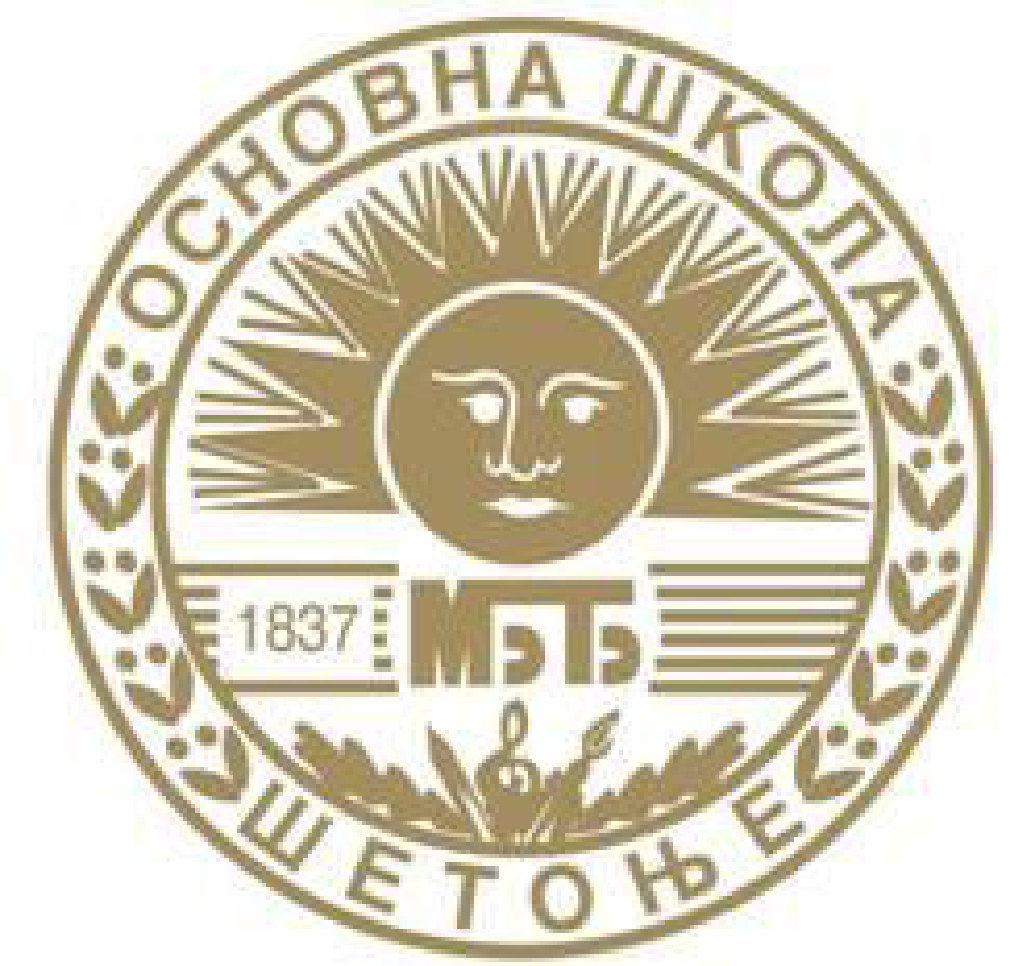 Јун 2021.Садржај1. Полазне правне основе израде школког програма...........................................................................42. Начела израде школског програма ....................................................................................................83. Циљеви школског програма ...............................................................................................................94. Назив, врста и трајање школског програма ....................................................................................125. Језик на коме се програм реализује  ................................................................................................126. План наставе и учења основног образовања и васпитања .............................................................137.  Програм обавезних и изборних предмета, изборних програма и програма  активности  по разредима, са начинима и поступцима за њихово остваривање........................................................21                                                                                                                8. Програм додатне и допунске наставе................................................................................................23                                 9. Програм рада одељењског старешине ..............................................................................................3510. Програм културних активности школе                                                                             ..........    3711. Програм школског спорта и спортских активности …..................................................................3912. Програм заштите од дискриминације, насиља, злостављања и занемаривања и програми превенције других облика ризичног понашања....................................................................................4013. Програм ваннаставних  активности ученика                                                                         ......   4714. Програм професионалне оријентације ............................................................................................65                                                                              15. Програм здравствене заштите ученика                                                                                ............6716. Програм социјалне заштите ученика                                                                                   ............6917. Програм заштите животне средине                                                                                   ...........   7118. Програм сарадње са локалном самоуправом                                                                    ............  7319. Програм сарадње са породицом                                                                                        ............   7520. Програм излета, екскурзија и наставе у природи                                                              ............ 7721. Програм рада школске библиотеке                                                                                     ............ 81II НАЧИН ОСТВАРИВАЊА ДРУГИХ ОБЛАСТИ РАЗВОЈНОГ ПЛАНА КОЈИ УТИЧУ НА ОБРАЗОВНО-ВАСПИТНИ РАД22. Програм рада Ученичке задруге .....................................................................................................8323. Програм рада Ученичког парламента ............................................................................................8424. Програм рада Вршњачког тима ......................................................................................................8625. Програм рада Подмлатка Црвеног крста........................................................................................8726. Програм превенције болести зависности и малолетничке деликвенције ...................................8927. Програм прилагођавања школском животу  - адаптација новопридошлих ученика, наставника,  педагошког асистента и личног пратиоца.............................................................................................9128. Програм увођења приправника у посао...........................................................................................9329. Компезаторни програм за подршку  ученицима  из осетљивих група.........................................9430. Програм школског маркетинга.........................................................................................................9531.  Међупредметне компетенције и стандарди постигнућа ученика ...............................................9632. Програм инклузивног образовања...................................................................................................9733. Програм безбедности и здравља на раду.........................................................................................9834. Праћење остваривања школског програма ....................................................................................991. ПОЛАЗНЕ ПРАВНЕ ОСНОВЕ ИЗРАДЕ ШКОЛСКОГ ПРОГРАМАПриликом израде Школског програма користили су се следећи документи:1. Закон о основама система образовања и васпитања ("Службени гласник РС", бр. 88 од 29. септембра 2017, 27 од 6. априла 2018 - др. закони, 10 од 15. фебруара 2019, 6 од 24. јануара 2020.)2.  Закон о основном образовању и васпитању („Службени гласник РС“, бр. 55/2013, 101/2017, 27/2018 - други закон и 10/2019 од 15.02.2019. године)3. Закон о предшколском васпитању и образовању („Службени гласник РС“ бр. 18/2010-48, 101/2017-8, 113/2017-276 (др. закон), 10/2019-3)4. Закон о уџбеницима (“Службени гласник РС”, бр. 27/2018-13);5. Правилник о плану наставе и учења за први циклус основног образовања и васпитања и програму наставе и учења за први разред основног образовања и васпитања  („Службени гласник РС- Просветни гласник“, бр. 10/2017-1, 12/2018-1, 15/2018-1, 18/2018-1, 1/2019-18, 2/2020-1)6.Правилник о плану наставе и учења за пети и шести разред основног образовања и васпитања и програму наставе и учења за пети и шести разред основног образовања и васпитања  („Службени гласник РС- Просветни гласник“, бр. 15/2018-77, 18/2018-1, 3/2019-83, 3/2020-3, 6/2020-94)7. 	Правилник о плану наставе и учења за седми и осми разред основног образовања и васпитања (Сл.гласник РС-Просветни гласник“, бр. 18/2018)8. Правилник о програму наставе и учења за други разред основног образовања и васпитања: („Службени гласник РС – Просветни гласник“, бр. 16/2018-47, 3/2019-1)9. Правилник о програму наставе и учења за трећи разред основног образовања и васпитања  („Службени гласник РС – Просветни гласник“, бр. 5/2019-6, 1/2020-1, 6/2020-1) 10. Правилник о програму наставе и учења за четврти разред основног образовања и васпитања („Службени гласник РС – Просветни гласник“, бр. 11/2019-1, 6/2020-20)11. Правилник о плану наставе и учења за пети и шести разред основног образовања и васпитања и програму наставе и учења за пети и шести разред основног образовања и васпитања („Службени гласник РС – Просветни гласник“, бр.  15/2018-77, 18/2018-1, 3/2019-83, 3/2020-3, 6/2020-94)12. Правилник о програму наставе и учења за седми разред основног образовања и васпитања („Службени гласник РС – Просветни гласник“, бр.  5/2019-61, 1/2020-60, 6/2020-99, 8/2020-597)13. Правилник о програму наставе и учења за осми разред основног образовања и васпитања („Службени гласник РС – Просветни гласник“, бр. 11/2019-61, 2/2020-6, 6/2020-118)14. Правилник о наставном плану и програму Верска настава за основну школу (“Службени гласник РС – Просветни гласник”, бр. 5/2001, 23/2004, 9/2005, 2/2008, 7/2008, 11/2016); 15. Правилник о општим основама предшколског програма („Службени гласник РС- Просветни гласник“, бр. 14/2006);16. Правилник о организацији и остваривању наставе у природи и екскурзије у основној школи („Службени гласник РС“, бр. 30/2019); 17. Правилник о општим стандардима постигнућа – образовни стандарди за крај обавезног образовања (“Службени гласник РС – Просветни гласник”, бр. 5/2010); 18. Правилник о општим стандардима постигнућа за крај основног образовања за страни језик ("Службени гласник РС-Просветни гласник", број 78 од 18. августа 2017.) 19. Правилник о образовним стандардима за крај првог циклуса обавезног образовања за предмете српски језик, математика и природа и друштво (“Службени гласник РС – Просветни гласник”, бр. 5/2011); 20. Правилник о ближим условима за оснивање, почетак рада и обављање делатности основне школе („Службени гласник РС – Просветни гласник", бр 5/2019); 21. Правилник о условима и поступку напредовања ученика основне школе ("Службени гласник РС", бр. 47/94); 22. Правилник о норми часова непосредног рада са ученицима наставника, стручних сарадника и васпитача у основној школи („Службени гласник РС – Просветни гласник", бр. 2/92 и 2/2000); 23. Правилник о дозволи за рад наставника, васпитача и стручних сарадника („Службени гласник РС“, број 22/05,  51/08, 88/2015, 105/2015, 48/2016); 24. Правилник о стандардима квалитета уџбеника и упутство о њиховој употреби (“Службени гласник РС – Просветни гласник”, бр. 42/2016, 45/2018); 25. Правилник о плану уџбеника (“Службени гласник РС – Просветни гласник”, бр. 9/2016-161, 10/2016-276 (исправка), 10/2017-51, 11/2019-206); 26. Правилник о стандардима компетенција за професију наставника и њиховог професионалног развоја (“Службени гласник РС – Просветни гласник”, бр. 5/11) 27. Правилник о степену и врсти образовања наставника и стручних сарадника у основној школи („Службени гласник РС – Просветни гласник", бр. 11/2012-1, 15/2013-9, 2/2016-1, 10/2016-275, 11/2016-552, 2/2017-1, 3/2017-12, 13/2018-62, 11/2019-206, 2/2020-37, 8/2020-597, 16/2020-22, 19/2020-1, 3/2021-54, 4/2021); 28. Правилник о степену и врсти образовања наставника који изводе образовно васпитни рад из изборних предмета у основној школи ("Службени гласник РС - Просветни гласник", 11/2012-7, 15/2013-10, 10/2016-275, 11/2016-552, 2/2017-1, 11/2017-179, 16/2020-22, 3/2021-55 29. Правилник о сталном стручном усавршавању и стицању звања наставника, васпитача и стручних сарадника („Службени гласник РС“, бр. 81/2017-241, 48/2018-129); 30. Правилник о програму свих облика рада стручних сарадника ("Службени гласник РС – Просветни гласник", бр. 5/12 и 6/2021); 31. Правилник о стандардима квалитета рада установе („Службени гласник РС“, бр. 14/2018); 32. Правилник о стандардима компетенција директора установа образовања и васпитања („Службени гласник РС“, бр. 38/13); 33. Правилник о оцењивању ученика у основном образовању и васпитању („Службени гласник РС“, бр. 34/2019, 59/2020, 81/2020); 34. Правилник о протоколу поступања у установи у одговору на насиље, злостављање и занемаривање („Службени гласник РС“, бр. 46/2019, 104/2020); 35. Правилник о поступању установе у случају сумње или утврђеног дискриминаторног понашања и вређања угледа, части или достојанства личности („Службени гласник РС, бр. 65/18);36. Правилник о обављању друштвено-корисног, односно хуманитарног рада („Службени гласник РС, бр. 68/18);37. Правилник о ближим упутствима за утврђивање права на индивидуални образовни план, његову примену и вредновање („Службени гласник РС, бр. 74/18);38. Правилник о додатној образовној, здравственој и социјалној подршци детету, ученику и одраслом („Службени гласник РС, бр. 80/18);39. Правилник о ближим условима за остваривање и начин осигурања квалитета и вредновање наставе на даљину у основној школи („Службени гласник РС, бр. 74/18);40. Правилник о начину организовања наставе за ученике који су на дужем кућном и болничком лечењу („Службени гласник РС, бр. 66/18);41. Правилник о ученичким задругама („Службени гласник РС, бр. 31/18);42. Упутством за доношење општег акта о заштити и безбедности деце и ученика у установама образовања и васпитања (Упутство Министарства просвете, науке и технолошког развоја, бр. 610-00-953/2014-01 од 22.12.2014. године)43. Правилником о мерама, начину и поступку заштите и безбедности ученика за време боравка у школи  и свих активности које организује школа (бр. 187/18 од 29.3.2018.) 44. Безбедност и здравље на раду (Акт школе бр. 278/17 од 16.5.2017.)45. Препоруке за планирање образовно-васпитног рада у складу са новим програмима наставе и учења за основно образовање и васпитање (Упутство Министарства просвете, науке и технолошког развоја, бр. 1272/2018 од 9.7.2018. године)46. Школски развојни план за период 2019. до 2022. године  47.  Резултати добијени процесом самовредновања48. Статут школе бр. 173/18 од 29.3.2018. године2.  НАЧЕЛА ИЗРАДЕ ШКОЛСКОГ ПРОГРАМАШколски програм утемељен је на начелима:1) усмерености на процесе и исходе учења;2) заснованости на стандардима, уз систематско праћење и процењивање квалитета програма;3) уважавања узрасних карактеристика у процесу стицања знања и вештина, формирањаставова и усвајања вредности код ученика;4) хоризонталне и вертикалне повезаности у оквиру предмета и између различитих наставнихпредмета;5) поштовања индивидуалних разлика међу ученицима у погледу начина учења и брзиненапредовања, као и могућности личног избора у слободним активностима;6) заснованости на партиципативним, кооперативним, активним и искуственим методаманаставе и учења;7) уважавања искуства, учења и знања која ученици стичу ван школе и њихово повезивање сасадржајима наставе;8) развијања позитивног односа ученика према школи и учењу, као и подстицања учениковогинтересовања за учење и образовање у току целог живота;9) коришћења позитивне повратне информације, похвале и награде као средства замотивисање ученика;10) уважавање узрасних карактеристика у процесу психофизичког развоја обезбеђивањемуслова за живот и рад у школи.Школски програм урађен је у складу са Националним оквиром образовања и васпитања и садржи:3. ЦИЉЕВИ ШКОЛСКОГ ПРОГРАМАШколским програмом ближе се одређује начин на који школа образује и васпитава ученике ради стицања знања, вештина и ставова неопходних за даље образовање и запошљавање, успоставља организациону структуру засновану на тимском раду и одговорности сваког запосленог за остваривање утврђених циљева, као и повезивање са репрезентативним синдикатима и удружењима послодаваца и преузимање свог дела одговорности за развој друштвене средине.Школски програм обухвата све садржаје, процесе и активности усмерене на остваривање принципа, циљева и стандарда постигнућа, и задовољење општих и специфичних образовних интереса и потреба ученика, родитеља, односно старатеља и локалне самоуправе, а у складу са оптималним могућностима школе.Школски програм омогућава оријентацију ученика и родитеља, односно старатеља у избору школе, праћење квалитета образовно-васпитног процеса и његових резултата, као и процену индивидуалног рада и напредовања сваког ученика.Школски програм представља основу на којој сваки наставник и стручни сарадник планира, програмира и реализује свој рад.У циљеве остваривања Школског програма спадају и:1) обезбеђивање добробити и подршка целовитом развоjу детета, ученика и одраслог;2) обезбеђивање подстицаjног и безбедног окружења за целовити развоj детета, ученика и одраслог, развиjање ненасилног понашања и успостављање нулте толеранциjе према насиљу;3) шири обухват деце предшколским васпитањем и образовањем и свеобухватна укљученост ученика у систем образовања и васпитања;4) развиjање и практиковање здравих животних стилова, свести о важности сопственог здравља и безбедности, потребе неговања и развоjа физичких способности;5) развиjање свести о значаjу одрживог развоjа, заштите и очувања природе и животне средине и еколошке етике, заштите и добробити животиња;6) континуирано унапређивање квалитета процеса и исхода образовања и васпитања заснованог на провереним научним сазнањима и образовноj пракси;7) развиjање компетенциjа за сналажење и активно учешће у савременом друштву коjе се мења;8) пун интелектуални, емоционални, социjални, морални и физички развоj сваког детета, ученика и одраслог, у складу са његовим узрастом, развоjним потребама и интересовањима;9) развиjање кључних компетенциjа за целоживотно учење, међупредметних компетенциjа истручних компетенциjа у складу са захтевима занимања, потребама тржишта рада и развоjемсавремене науке и технологиjе; 10) развоj свести о себи, стваралачких способности, критичког мишљења, мотивациjе за учење, способности за тимски рад, способности самовредновања, самоинициjативе и изражавања свог мишљења;11) оспособљавање за доношење ваљаних одлука о избору даљег образовања и занимања, сопственог развоjа и будућег живота;12)  развиjање позитивних људских вредности;13) развиjање осећања солидарности, разумевања и конструктивне сарадње са другима и неговање другарства и приjатељства;14)  развиjање компетенциjа за разумевање и поштовање права детета, људских права, грађанских слобода и способности за живот у демократски уређеном и праведном друштву;15)  развоj и поштовање расне, националне, културне, jезичке, верске, родне, полне и узраснеравноправности, толеранциjе и уважавање различитости;16) развиjање личног и националног идентитета, развиjање свести и осећања припадности Републици Србиjи, поштовање и неговање српског jезика и матерњег jезика, традициjе и културе српског народа и националних мањина, развиjање интеркултуралности, поштовање и очување националне и светске културне баштине;17) повећање ефикасности употребе свих ресурса образовања и васпитања, завршавање образовања и васпитања у предвиђеном року са минималним продужетком траjања и смањеним напуштањем школовања;18) повећање ефикасности образовања и васпитања и унапређивање образовног нивоа становништва Републике Србиjе као државе засноване на знању.У изради програма посебно се водило рачуна о усмерености на постизање општих међупредметних компетенција: 1) компетенцији за учење 2) одговорно учешће у демократском друштву 3) естетичка компетенција 4) комуникација 5) одговоран однос према околини 6) одговоран однос према здрављу7) предузимљивост и оријентација ка предузетништву 8) рад са подацима и инфромација 9) решавање проблема 10) сарадња 11) дигитална компетенција Компетенција се развијају кроз наставу свих предмета и примењују у разним ситуацијама при решавању различитих проблема и задатака. Опште предметне компетенције и специфичне предметне компетенције биће посебно издвојене у годишњим плановима рада.4. НАЗИВ, ВРСТА И ТРАЈАЊЕ ПРОГРАМАУ школи се реализује школски програм основног обрзовања и васпитања  у трајању од 8 година, подељених  у два циклуса: први који обухвата узраст од првог до четвртог разреда и други који обухвата узраст од петог до осмог разреда.У школи се реализује и припремни предшколски програм.  Припремни предшколски програм, који је део обавезног деветогодишњег образовања и васпитања, остварује се у оквиру предшколског васпитања и образовања. Рад са предшколцима се одвија у првој смени у згради подручног одељења основне школе у Ждрелу.У школи се реализује и индивидуални образовни план и то за: ученике којима је услед социјалне ускраћености, сметњи у развоју, инвалидитета, тешкоћа у учењу, ризика од раног напуштања школовања и других разлога потребна додатна подршка у обрзовању и васпитању,  и ученике који постижу резултате који превазилазе очекивани ниво образовних постигнућа. Школски програм израђен je за период од четири године, тј. од школске 2020/21.  до школске2024/2025.По потреби се доносе измене и додаци Школском програму у виду Анекса школског програма.5. ЈЕЗИК НА КОМЕ СЕ ПРОГРАМ РЕАЛИЗУЈЕПрограм се остварује на српском језику.6.  ПЛАН НАСТАВЕ И УЧЕЊА ОСНОВНОГ ОБРАЗОВАЊА И ВАСПИТАЊА6.1. План наставе и учења- први циклусПЛАН НАСТАВЕ И УЧЕЊАЗА ПРВИ ЦИКЛУС ОСНОВНОГ ОБРАЗОВАЊА И ВАСПИТАЊА *Примењује се на ученике који су уписали први разред основног образовања и васпитања школске 2020/2021. ГодинеОблици образовно-васпитног рада којима се остварују обавезни предмети и изборни програми1 Назив језика националне мањине у школама у којима се настава одржава на матерњем језику националне мањине.2 Реализује се у школама у којима се настава одржава на матерњем језику националне мањине.3 Ученик бира један од понуђених изборних програма.4 Ученик припадник националне мањине који слуша наставу на српском језику може да изабере овај програм али није у обавези.5 Школа реализује ваннаставне активности у области науке, технике, културе, уметности, медија и спорта.* Број часова за ученике припаднике националних мањина** Настава у природи организује се у складу са одговарајућим правилником.ПЛАН НАСТАВЕ И УЧЕЊА ЗА ПРВИ ЦИКЛУС ОСНОВНОГ ОБРАЗОВАЊА И ВАСПИТАЊА*Примењује се на ученике који су уписали  први разред основног образовања и васпитања  школске 2018/2019. године.Облици образовно-васпитног рада којима се остварују обавезни наставни предмети, изборни програми и активности1 Назив језика националне мањине у школама у којима се настава одржава на матерњем језику националне мањине.2 Реализује се у школама у којима се настава одржава на матерњем језику националне мањине.3 Ученик бира један од понуђених изборних програма.4 Ученик припадник националне мањине који слуша наставу на српском језику може да изабере овај програм али није у обавези.5 Пројектна настава je обавезна за све ученике.6 Школа реализује ваннаставне активности у области науке, технике, културе, уметности, медија и спорта.* Број часова за ученике припаднике националних мањина** Настава у природи организује се у складу са одговарајућим правилником.6.2. План наставе и учења – други циклусПЛАН НАСТАВЕ И УЧЕЊА
ЗА ПЕТИ И ШЕСТИ РАЗРЕД ОСНОВНОГ ОБРАЗОВАЊА И ВАСПИТАЊАОблици образовно-васпитног рада којима се остварују обавезни предмети, изборни програми и активности1 Назив језика националне мањине у школама у којима се настава одржава на матерњем језику националне мањине.2 Реализује се у школама у којима се настава одржава на матерњем језику националне мањине.3 Обавезне физичке активности реализују се у оквиру предмета Физичко и здравствено васпитање.4 Ученик бира један од понуђених изборних програма.5 Ученик бира страни језик са листе страних језика коју нуди школа у складу са својим кадровским могућностима и изучава га до краја другог циклуса.6 Ученик припадник националне мањине који слуша наставу на српском језику може да изабере овај програм, али није у обавези.7 Слободне наставне активности школа планира Школским програмом и Годишњим планом рада. Ученик обавезно бира једну активност са листе од три слободне наставне активности које школа нуди.8 Ваннаставне активности могу да буду: друштвене, уметничке, техничке, хуманитарне, културне, као и друге активности у складу са просторним и људским ресурсима школе.* Број часова за ученике припаднике националних мањинаПЛАН НАСТАВЕ И УЧЕЊА
ЗА СЕДМИ И ОСМИ РАЗРЕД ОСНОВНОГ ОБРАЗОВАЊА И ВАСПИТАЊАОблици образовно-васпитног рада којима
се остварују обавезни предмети, изборни програми и активности1 Назив језика националне мањине у школама у којима се настава одржава на матерњем језику националне мањине.2 Реализује се у школама у којима се настава одржава на матерњем језику националне мањине.3 Ученик бира један од понуђених изборних програма.4 Ученик бира страни језик са листе страних језика коју нуди школа у складу са својим кадровским могућностима и изучава га до краја другог циклуса.5 Ученик припадник националне мањине који слуша наставу на српском језику може да изабере овај програм, али није у обавези.6 Слободне наставне активности школа планира Школским програмом и Годишњим планом рада. Ученик обавезно бира једну активност са листе од три слободне наставне активности које школа нуди.7 Ваннаставне активности могу да буду: друштвене, уметничке, техничке, хуманитарне, културне, као и друге активности у складу са просторним и људским ресурсима школе.* Број часова за ученике припаднике националних мањина 7. ПРОГРАМ ОБАВЕЗНИХ ПРЕДМЕТА, ИЗБОРНИХ ПРОГРАМА И ПРОГРАМА АКТИВНОСТИ ПО РАЗРЕДИМА, СА НАЧИНИМА И ПОСТУПЦИМА ЗА ЊИХОВО ОСТАВРИВАЊЕ             Програми обавезних предмета, изборних програма и програми активности са предложеним начинима и поступцима за њихово остваривање прописани су у следећим правилницима: За први разред: Правилник о плану наставе и учења за први циклус основног образовања и васпитања и програму наставе и учења за први разред основног образовања и васпитања  („Службени гласник РС – Просветни гласник“, бр. 10/2017-1, 12/2018-1, 15/2018-1, 18/2018-1, 1/2019-18, 2/2020-1)http://www.pravno-informacioni-sistem.rs/SlGlasnikPortal/eli/rep/pg/ministarstva/pravilnik/2017/10/1/regЗа други разред: Правилник о програму наставе и учења за други разред основног образовања и васпитања: („Службени гласник РС – Просветни гласник“, бр. 16/2018-47, 3/2019-1)http://www.pravno-informacioni-sistem.rs/SlGlasnikPortal/eli/rep/pg/ministarstva/pravilnik/2018/16/3/regЗа трећи разред: Правилник о програму наставе и учења за трећи разред основног образовања и васпитања  („Службени гласник РС – Просветни гласник“, бр. 5/2019-6, 1/2020-1, 6/2020-1) http://www.pravno-informacioni-sistem.rs/SlGlasnikPortal/eli/rep/pg/ministarstva/pravilnik/2019/5/3/regЗа четврти разред: Правилник о програму наставе и учења за четврти разред основног образовања и васпитања („Службени гласник РС – Просветни гласник“, бр. 11/2019-1, 6/2020-20)http://www.pravno-informacioni-sistem.rs/SlGlasnikPortal/eli/rep/pg/ministarstva/pravilnik/2019/11/1/regЗа пети и шести разред: Правилник о плану наставе и учења за пети и шести разред основног образовања и васпитања и програму наставе и учења за пети и шести разред основног образовања и васпитања („Службени гласник РС – Просветни гласник“, бр.  15/2018-77, 18/2018-1, 3/2019-83, 3/2020-3, 6/2020-94)http://www.pravno-informacioni-sistem.rs/SlGlasnikPortal/eli/rep/pg/ministarstva/pravilnik/2018/15/2/regЗа седми разред: Правилник о програму наставе и учења за седми разред основног образовања и васпитања („Службени гласник РС – Просветни гласник“, бр.  5/2019-61, 1/2020-60, 6/2020-99, 8/2020-597)http://www.pravno-informacioni-sistem.rs/SlGlasnikPortal/eli/rep/pg/ministarstva/pravilnik/2019/5/4/regЗа осми разред: Правилник о програму наставе и учења за осми разред основног образовања и васпитања („Службени гласник РС – Просветни гласник“, бр. 11/2019-61, 2/2020-6, 6/2020-118)http://www.pravno-informacioni-sistem.rs/SlGlasnikPortal/eli/rep/pg/ministarstva/pravilnik/2019/11/2/regНАПОМЕНА: Програми наставе и учења за све обавезне предмете, изборне програме и програме активности  сачињени су посебно за сваки разред и чине прилог Школског програма.  Правилници у којима су прописани програми наставе и учења  налазе се на сајту Завода за унапређивање образовања и васпитања  https://zuov.gov.rs/zakoni-i-pravilnici/#1610656112041-e410e47d-a7ef8. Програм додатне и допунске наставеПрограми допунске и додатне  наставе реализују се уз праћење развојних и образовних потреба ученика и прилагођавају се специфичним потребама појединачних ученика и разреда. Операционализација програма се реализује на годишњем нивоу у оквиру оперативних планова наставника.                Наставник је дужан да на почетку школске године достави број часова допунске и додатне наставе у оквиру глобалног плана. Допунска и додатна настава прате програм предмета, као потребе и интересовања ученика те се зато планирају само глобално. Током школске године наставник води евиденцију о одржаним часовима допунске и додатне наставе и присутним ученицима. На крају школске године, наставник сачињава кратак извештај о допунској и додатној настави који садржи следеће елементе: број одржаних часова допунске и додатне наставе, списка обрађених тема и број ученика који су били обухваћени наведеним облицима рада.8.1. ДОПУНСКА НАСТАВА                 Допунска настава се организује за ученике који, из објективних разлога, у редовној настави не постижу постављене исходе учења. Обавезна је за ученике које на то упуте учитељи, предметни наставници или одељенско веће. Зависно од утврђених недостатака у знањима и умењима ученика, као и узрока заостајања, наставник формира одговарајуће групе с којима организује допунски рад. На основу претходног испитивања тешкоћа и узрока, за сваку групу се ствара посебан, одговарајући план рада, чијим ће се савладавањем отклонити испољени недостаци у знању, умењу и вештини ученика. Допунски рад претпоставља и специфичне облике у савладавању одређених програмских садржаја (индивидуализација наставе, предавањима с другачијим, очигледнијим примерима, посебни групни и индивидуални задаци и др.). Нарочито треба водити рачуна о одмерености захтева, као и о стимулисању ученика за показане резултате (похвале, награде, позитивна оцена).                 Допунски рад организује се током целе школске године, односно одмах чим се уоче тешкоће појединих ученика у усвајању програмских садржаја. Недељни фонд од једног часа реализује се у складу са школским календаром и распоредом часова (и током зимског распуста). Чим савлада одређену тешкоћу или отклони недостатак, ученик престаје с допунским радом ван редовне наставе. Током даље редовне наставе треба и даље пратити напредовање и диференцирањем редовне наставе омогућити ученицима да градиво усвоје на редовним часовима.               Допунска настава биће организована за ученике који наставу похађају по ИОП-у, индивидуализованом програму и за ученике који због болести или других разлога нису успели да савладају текуће градиво.                 Часови ће бити реализовани кроз рад са групом ученика или индивидуални рад са учеником коме је потребно да методе учења буду посебно прилагођене.8.2. ДОДАТНА НАСТАВА                 Додатна настава организује се за ученике од IV до VIII разреда који имају изнад просечне способности и/или посебна интересовања за наставу појединих предмета, односно за продубљивање и проширивање знања из свих или само појединих програмско-тематских подручја редовне наставе. Додатни рад се организује по правилу један час недељно током целе наставне године, али се интересовања ученика подстичу и другим формама рада (појачаном индивидуализацијом рада у редовној настави, давањем посебних задатака, ангажовањем у одговарајућим слободним активностима и др.). За реализацију додатне наставе задужени су предметни наставници и учитељи IV разреда.                Циљ додатне наставе је да својим специфичним програмом обухвати оне ученике који постижу оптималне резултате у настави и који испољавају висок степен интересовања и споспбности за поједини предмет. Путем праћења и вредновања постигнућа ученика у појединим областима, програмом се утврђују садржаји додатне наставе. Истовремено циљ овог облика образовно-васпитног рада није само једноставно прпширивање обима наставног садржаја већ њихово продубљивање у ширем смислу (уочавање каузалних веза и односа међу појмовима, проналажење нових, другачијих креативних решеа ради активирања сазнајних потенцијала ученика).                  Реализујући програм додатног рада, наставник за сваку од одабраних тема проналази и примењује најпогодније облике и методе рада, пре свега оне које у највећој могућој мери активирају све потенцијале ученика, а нарочито оне који омогућавају развој креативности ученика. Током додатног рада наставник се поставља као ментор који стручно помаже рад појединца или групе: упућује и усмерава, помаже да се дође до правих решења, закључака и генерализација. У додатном раду са ученицима наставник прати и евидентира њихов развој и напредовање, усавршава утврђене програме, открива нове могућнпсти индивидуализације рада, те врши уопштавање и примену стечених знања, умења и вештина у различитим ситуацијама.                  Ученици се самостално опредељују за додатни рад. Ученик остаје укључен у додатни рад онолико времена (година) колико жели.                  Специфичност додатног образовно-васпитног рада је и у диференцирању и индивидуализацији наставног процеса, а у складу са разноврсним могућностима, потребама и интересовањима ученика.Први циклусДруги циклус9. Програм рада одељењског старешине 9.1. Први циклус9.2. Други циклус10. Програм културних активности школеОпшти циљ: Културна и јавна делатност школе обухвата широк спектар деловања с циљем подизања угледа и квалитета рада Школе и афирмације ученика и наставника.Један од важнијих циљева је и интеграција школе у културни и јавни живот општине и непосредно упознавање ученика са значајем културних институција на пољу друштвене егзистенције, као и сагледавање значаја просвете за општи културни и естетско-цивилизацијски развој савременог друштва.Поред циља остварују се и специфични циљеви:развијање и неговање радозналости и отворености за нове, актуелне појаве у уметности и култури уопште;васпитање опажања, критичког мишљена и слободног креативног изражавања ученика.задовољавање специфичних интересовања ученика уз активно усмеравање њихових склоности, способности интересовања и подстицање професионалног развоја;мотивисање и оспособљавање ученика за самосталан и креативан рад;Садржај/активности:Културне и јавне активности у нашој школи се одвијају кроз више облика рада,као што су:обележавање значајних празника и датума школе ( Дечија недеља, Свети Сава, Нова година , Дан жена, Дан школе, …)организовање посета културним институцијама општине ( Библиотека,,Ђура Јакшић“, Завичајни музеј, Галерија ,,Круг“,  Позориште,, Бата Булућ“, биоскоп,,Дело“, Сајам књига,  Вуков сабор…)учествовање на литералним и ликовним конкурсима(,,Витезово пролеће“, ,,Крв живот значи“, ,,Екологичарење“, Сведски дан дојења..)организовање радионица поводом Дана планете земље, Ускрса…предавања (Светски дан борбе против пушења, Светски дан здравља, Дан борбе против сиде, Светски дан толеранције…)издавање школског часописа  ,,Букум“Посебно место у нашој ншколи има наш мали фестивал драме СМаГОШ- Сусрети Малих Глумаца Основних Школа. У два дана ( априла) се сусрећу драмске секције школа са територије наше општине. Циљеви и задаци Сусерета су:да допринесу унапређењу позоришне културе деце и њиховог свеукупног литерарно-сценског стваралаштвапопуларизација методе драме и позоришта у образовању, као једне од отворених метода у наставној пракси.да развијају код деце осећања за основне етичке и естетичке норме које садржи драмско делокултивисање говорног израза и развијање хуманије комуникације међу људиманеговање и очување свог матерњег језика као основног обележја националног идентитетанеговање културе говора и јавног сценског наступаКрајњи циљ оваквих сусрета драмских секција је подстицање и развијање позитивних вредности , као и креативнх , социјалних и етичких потенцијала.За нас и нашу школу је важно да се кроз рад на представама подстакне сарадња, инклузивност и толеранција међу ученицима.Како би рад тима за културну и јавну делатност био што продуктивнији, активности ће бити најављиване на огласној табли, промовисане и забележене на  сајту, фејсбук страници и Летопису наше Школе. Кроз културну и јавну делатност потребно је да наша школа афирмише своју делатност,  постане културни центар у средини у којој се налази и омогући ученицима упознавање јавних, културних и значајних инститиција општине. Школа треба да васпитно-образовне резултате учини доступним месним заједницама да би се, у складу са узрастом ученика, обезбедило њихово учешће у друштву. Поред тога треба и родитеље активно укључити у активности школе.            Годишњим планом рада школе се детаљније прецизира време реализације и садржај поменутих    активности.            Носиоци активности: наставници српског и страних језика, ликовне и музичке културе, физичког васпитања, учитељи, одељењске старешине. Сваке школске године бира се Тим за културну и јавну делатност школе.11. Програм школског спорта и спортских активности
Општи циљ:              Циљ школског спорта јесте да разноврсним моторичким активностима, повезано са осталим васпитно-образовним подручјима допринесе свестраном развоју личности ученика, развоју моторичких способности, усавршавању и примени моторичких умећа.Специфични циљеви:
1. Оспособљавање ученика да стечена умећа, знања и навике користе у свакодневним условима живота и рада;
2. Формирање морално-вољних квалитета личности;
3. Промовисање позитивних социјалних интеракција;
4. Развијање креативности;
5. Развијање позитивне слике о себи
6. Оспособљавање за самостално вежбање и усмеравање надарених ученика за бављење спортом.Садржаји/активности:
Програм Школског спорта реализоваће се у складу са календаром општинских и градских такмичења, у недељи пре њихових термина.Активности реализације програма:Планирање спортског дана у оквиру дечије недеље- организација трке за срећније детињствоОрганизација школског турнира у стоном тенисуУчествовање ученика/ца за школске тимове у рукомету и малом фудбалуПрипрема за општинска такмничења у рукомету и малом фудбалуУчествовање ученика за крос РТС-аШколски пролећни кросОрганизација школског турнира (спорт по интересовањима ученика)Организација излетаОбележавање међународног дана изазоваУчешће ученика/ца у меморијалној трци Драгутин ТомашевићОрганизација турнира у малом фудбалуОрганизовање спортских активности за дан школеУ оквиру овог програма спроводи се и програм „Покренимо нашу децу“ који  је намењен ученицима основне школе од првог до четвртог разреда Садржаји  се спроводе у виду петнаестоминутних физичких активнсти које ће учитељи реализовати у складу са својим могућностима и потребама.  О реализовним активностима учитељи ће водити евиденцију на основу датих образацаГодишњим планом рада школе се детаљније прецизира време реализације и садржај поменутих активности. Носиоци активности: наставници физичког васпитања, учитељи, одељењске старешине.12. Програм заштите од дискриминације, насиља, злостављања и занемаривања и програми превенције других облика ризичног понашањаПод дискриминацијом, односно дискриминаторним понашањем, подразумева се понашање којим се на непосредан или посредан, отворен или прикривен начин, неоправдано прави разлика или неједнако поступа, односно врши пропуштање чињења(искључивање, ограничавање или давање првенства), у односу на лице или групе лица, као и на чланове њихових породица или њима блиска лица.Насиље и злостављање, у смислу овог акта, јесте сваки облик једанпут учињеног, односно поновљеног вербалног или невербалног понашања које има за последицу стварно или потенцијално угрожавање здравља, развоја и достојанства личности учесника у образовању, запосленог и родитеља.Насилно понашање није у сваком случају дискриминаторно, али свако дискриминаторно јесте насилно.Вређање угледа, части или достојанства личности у установи јесте понашање лица или групе лица које може да има обележја психичког и социјалног насиља или злостављања. Када се узнемиравањем и понижавајућим поступањем повређује неко од личних својстава, понашање се квалификује као дискриминација. Циљеви прoграма: развијање и неговање пoзитивне и прихватајуће климе у школи;обезбеђивање недискриминаторног, подстицајног и безбедно образовног окружења;неговање толеранције и уважавања различитости; дефинисање поступака и процедура и реаговања у ситуацијама насиља; информисање свих укључених у рад школе и процедурама и поступцима; успоставаљање система ефикасне заштите.Задаци:          Специфични задаци у превенцији: стварање и неговање климе прихватања, толеранције и уважавања; укључивање свих интересних група (деца, ученици, наставници, стручни сарадници, административно и помоћно особље, директори, родитељи, старатељи, локална заједница) у доношење и развијање програма превенције; подизање нивоа свести и повећање осетљивости свих укључених у живот и рад установе за препознавање насиља, злостављања и занемаривања; дефинисање процедура и поступака за заштиту од насиља и реаговања у ситуацијама насиља; информисање свих укључених у живот и рад установе о процедурама и поступцима за заштиту од насиља и реаговање у ситуацијама насиља; унапређивање компетенција наставног и ваннаставног особља, деце, ученика, родитеља, старатеља и локалне заједнице за уочавање и решавање проблема насиља, злостављања и занемаривања.          Специфични задаци у интервенцији : спровођење поступака и процедура реаговања у ситуацијама насиља; успостављање система ефикасне заштите деце у случајевима насиља; стално праћење и евидентирање врста и учесталости насиља и процењивање ефикасности програма заштите; ублажавање и отклањање последица насиља и реинтеграција детета/ученика у заједницу вршњака и живот установе; саветодавни рад са децом/ученицима који трпе насиље, који врше насиље и који су посматрачи насиља.Садржаји остваривања програма: Превенцију насиља, злостављања и занемаривања чине мере и активности којима се у установи ствара сигурно и подстицајно окружење, негује атмосфера сарадње, уважавања и конструктивне комуникације развија позитиван систем вредности.        Превентивним активностима се: Подиже ниво свести и осетљивости свих у установи за препознавање свих облика насиља, злостављања и занемаривања, –нулта толеранција на све облике дискриминације и дискриминаторног понашања и вређања угледа, части или достојанства личности;остварује се пуна посвећеност установе и свих њених органа и тела у препознавању,спречавању и сузбијању насиља, злостављања, занемаривања, дискриминаторног понашања и вређања угледа, части или достојанства личности;истичу и унапређују знања, вештине и ставови потребни за конструктивно реаговање на насиље;обезбеђује заштита детета и ученика, родитеља и свих запослених од насиља, злостављања, занемаривања, дискриминаторног понашања и вређања угледа, части или достојанства личности.        Програм се остварује деловањем школског Тима за заштиту од дискриминације,  насиље, злостављање и занемаривање које својим активностим доприносе спровођењу мера превенције за стварање безбедне средине за живот и рад ученика:Упознавање наставника, родитеља ученика и запослених у школи са правном регулативом, општим и посебним протоколом, правилником о поступању;Усклађивање постојећих подзаконских аката установе; Израда Програма за заштиту деце/ученика од насиља и дискриминаторног понашања  (превентивне и интервентне активности); Дефинисање улога и одговорности у примени процедура и поступака; Развијање и неговање богатства различитости и културе понашања у оквиру васпитно-образовних активности; Организовање обука за ненасилну комуникацију и конструктивно решавања конфликата;Организовање разговора, трибина, представа, изложби о безбедности и заштити деце/ученика од дискриминације, насиља, злостављања и занемаривања; Дефинисање правила понашања и последица кршења правила; Развијање вештина ефикасног реаговања у ситуацијама насиља;Умрежавање свих кључних носилаца превенције насиља (Савет родитеља, Школски одбор, Ученички парламент, Одељенско веће, Наставничко веће).Носиоци активности: наставници учитељи, одељењске старешине, директор, секретар, Тим за заштиту од дискриминације, насиља, злостављања и занемаривања. Сваке школске године се бирају чланови тима.Програм превенције и интервентне активности су део школског програма и развојног плана, а конкретизује се годишњим планом рада установе. 13. Програм ваннаставних активности ученикаОпшти циљ: У остваривању општег циља васпитања слободне активности ученика треба да допринесу формирању аутономне, стваралачке, радно слободне, критичке, одговорне и друштвено ангажованости личности.                        Школа је у обавези да својим Школским програмом и Годишњим планом рада предвиди различите програме ваннаставних активности у складу са интересовањима ученика, ресурсима и просторним могућностима. Поред организације излета, екскурзије, посета изложбама и сарадње са локалном самоуправом, ученицима треба понудити већи број друштвених, техничких, хуманитарних, спортских и културних активности. Наставници, одељенске старешине и стручни сарадници кроз свој непосредни рад са ученицима упознају их са понудом ваннаставних активности, њиховим садржајем, начином рада и сврхом. Такође, потребно је да и родитељи буду упознати са понудом школе и мотивисани да њихова деца изаберу оне активности које им највише одговарају.                       План и програм ваннаставних активности школа сама припрема у складу са исказаним  интересовањима ученика и својим могућностима. Избор начина рада треба да буде у функцији подстицања активног учешће ученика и њихове самосталности. Неке активности могу бити тако организоване да их заједнички воде два и више наставника (на пример: драма, покрет, музика).Специфични циљеви:  Учешће ученика у друштвеним, техничким, хуманитарним, спортским и културним активностима  доприноси многим важним исходима образовања и васпитања, као што су:-задовољење различитих образовних потреба и интересовања ученика;-препознавање професионалних способности и интересовања, упознавање са светом рада;-надоградња исхода који се остварују у оквиру редовне наставе и допринос развојумеђупредметних исхода;-унапређивање различитих способности (интелектуалне, физичке, креативне, радне...);-јачање капацитета ученика за разликовање безбедног од небезбедног понашања и заштитуод ризичног понашања;-подстицање хуманог и одговорног односа према себи, другима и окружењу, јачањеосетљивости за оне којима је потребна помоћ (нпр. стари и болесни);-унапређивање различитих врста писмености (језичке, медијске, културне, научне...);-култивисање коришћења слободног времена;-подстицање интеркултуралног дијалога;-разумевање концепта инклузије и јачање осетљивости за различитост;-јачање генерацијских веза између ученика различитих одељења без компетитивности;-релаксација, растерећење напетости ученика, самоисказивање;-јачање везе са локалном заједницом;-развој осећања припадности својој школској заједници;-подстицање самосталности, проактивности и предузимљивост;-припрема за решавање различитих животних ситуација;-промоција школе и њеног идентитета.                 Школа треба да настоји да резултати рада ученика у оквиру ваннаставних активности постану видљиви како у оквиру школе тако и шире као што су организовање представа, изложби, базара, објављивање на сајту, смотре стваралаштва, спортски сусрети и др. Садржај/активности: Вананставне  активности се организују се у области науке, технике, културе, уметности и спорта, и реализују у складу са интересовањима ученика. Вананставне активности се организују за све ученике школе од првог до осмог разреда.У школи постоје следеће секције:Први циклус: Други циклус: 14. Програм професионалне оријентацијеОпшти циљ: Циљ професионалне оријентације у основној школи је да усмери ученика ка средњој школи која одговара његовом успеху, способностима, инересовању, с једне, и потребама друштва, с друге стране.Специфични циљеви: Упознавање, праћење и подстицање развоја индивидуалних карактеристика ученика значајних за усмеравање њиховог професионалног разоја и њихово подстицање да сами свесно доприносе сопственом професионалном развоју; Оснажити ученике из осетљивих група за наставак даљег школовања;Упознавање ученика са занимањима, системом средњег образовања и оспособљавања за самостално прикупљање података;Формирање правилних ставова према раду;Подстицање ученика на испитивачко, експлоративно понашање према себи и раду; Оспособљавање ученика за планирање свог професионалног разоја и доношења реалних и зрелих одлука у вези са избором занимања и правцима стручног оспособљавања;Успостављање сарадње са родитељима и њихово оспособљавање за пружање помоћи деци у подстицању и усмеравању њиховог професионалног разоја;Успостављање сарадње са установама и институцијама које могу допринети професионалном разоју ученика;Имплементирати програм професионалне оријентације у годишње планове рада наставника и одељенских старешина.Садржји/активности:                Начин остваривања програма професионалне оријентације подразумева процес активног и интерактивног учења, што значи да се примењују методе које омогућавају активно учење и у оквиру процеса избора занимања, односно даљег школовања посебно поспешују развој кључних компетенција (разговор у одељењу, игре по улогама, рад у групама, експертска метода, мапа ума, портфолио професионалне оријентације, учење по станицама, дебата за и против, и друге бројне методе). За реализацију реалних сусрета примењују се методе које омогућавају интерактивно учење у реалним ситуацијама школвања – рада у којима ученици активно учествују у истраживању и изналажењу решења: распитивања у школи, предузећу и струци, посета сајмовима ради информисања о средњим школама и занимањима итд. Реални сусрети захтевају темељне припреме и накнадне обраде са ученицима, као и интезивну сарадњу између школа и предузећа.                 Треба имати у виду да су одлуке о планирању школовања и занимања личне и да се често доносе у породичном кругу или путем индивидуалних саветовања. Стога се учещћем у програму ученици оснажују да самостално донесу одлуку. Код ученика треба промовисати циљано корищћење саветодавних услуга у процесу професионалне оријентације, у оквиру програма који се реализује у щколи.               Годишњим планом рада школе се детаљније прецизира време реализације и садржај поменутих активности.                Носиоци активности: наставници учитељи, одељењске старешине, стручна служба, Тим за професионалну оријентацију. Сваке школске године се бирају чланови тима.15. програм здравствене заштите ученикаОпшти циљ: Циљ програма здравствене заштите је изграђивање личности оспособљене да брине за сопствено здравље, здравље своје породице, ближе околине и шире друштвене заједнице, развијање љубави и смисла за вредновање животне средине, подстицање младих на активно учешће у њеном очувању и унапређивању, усмеравање и оспособљавање ученика да схвате хуманизацију односа међу људима као пут ослобађања човека од свих предрасуда и као процес хуманизације укупних друштвених односа. Здравствено-васпитни рад реализоваће се у основној школи, породици, здравственим установама и заједници.Специфични циљеви:          Основни задаци програма здравствене заштите  ученика основне школе су: стицање знања, формирање ставова и понашања ученика у вези са здрављем и здравим начином живота и развојем здравих односа међу људима; унапређење хигијенских и радних услова у школи и елиминисање утицаја који штетно делују на здравље; остваривање активног односа и узајамне сарадње школе, породице и заједнице на развоју, заштити и унапређењу здравља ученика.Заштита и превенција и мере безбедности у случају пандемије.Садржаји/активности:           Здравствена заштита ученика организује се у Дому здравља, кроз  сарадњу са педијатријском, стоматолошком и патронажном службом и огледа се у очувању здравља ученика, редовним прегледима . Остварује се и сарадњом са Заводом за заштиту здравља .Програм обухвата ученике од 1. до 8. разреда. У оквиру школе реализују га учитељи,  наставници, стручни сарадници  и разредне старешине. Стручни активи наставника планирају програмске садржаје који ће се реализовати у оквиру редовне наставе и ваннаставних активности. Одељенске старешине припремају програмске целине, према узрасним карактеристикама и интересовањима ученика за одељенске заједнице, сарадњу са родитељима и здравственим установама. Рад на реализацији програма одвија се у оквиру: редовне наставе, тј. интеграције здравствено-васпитних садржаја у програме других предмета, ваннаставних активности – спортских секција клубова здравља, акција за унапређење школског простора, као и простора око школе, акција посвећених здравој исхрани и свим осталим активно-планираних календаром здравља, ваншколских активности на уређивању зелених површина, сарадње са заједницом, на организовању културних активности и других садржаја за креативно и рекреативно коришћење слободног времена.          Током школске године Програмом здравствене заштите биће обухваћени следећи  садржаји: хигијена (лична хигијена, хигијена школског простора, хигијена становања...); моје тело и ја (упознавање развојних карактеристика,изграђивање самопоштовања...) здрава исхрана; здрави ставови живота (рекреација, спорт, вежбање, одмор, сан...); редовни систематски прегледи и прегледи пре поласка у школу, школу у природи и (прегледи педијатра, стоматолога, офталмолога, физијатра,...); односи са другима  (односи са вршњацима, односи  у школи, односи у породици, хумани односи међу половима); здравље и животна средина; болести зависности; безбедно понашање (ненасилна комуникација, безбедно понашање у школи и у саобраћају); пубертет и редовна едукација о здрављу; редовни лабораторијски прегледи воде за пиће; болести дечијег доба; прва помоћ.У остваривању ових садржаја примењиваће се активне методе рада које предвиђају укључивање ученика, наставника, стручних сарадника, родитеља и представника здравствених установа и локалне заједнице.              Годишњим планом рада школе се детаљније прецизира време реализације и садржај поменутих активности.                  Према препоруци Министарства просвете науке и технолошког развоја, Кризног штаба и Завода за заштиту здравља у школи се примењују мере заштите од епидемије COVIDA  19.             Носиоци активности: наставници учитељи, одељењске старешине, Тим за заштиту здравља. Сваке школске године се бирају чланови тима.16. Програм социјалне заштите ученикаОпшти циљ: обезбеђивање једнаких услова за усклађен интелектуални, емоционални, социјални, морални и физички развој сваког детета и ученика, у складу са његовим узрастом, развојним потребама и интересовањима. Социјална заштита  ученика подразумева  систем  различитих мера и  активности чији је циљ пружање најбоље подрше ученицима са социјалним проблема тј. ученицима који припадају осетљивим групама као што су:материјално угрожене породицедеца без родитељског старањаједнородитељске породицелица са хроничним болестимарасељена лицадеца са сметњама у развоју и поремећајима у понашању.Специфични циљеви: пружање помоћи ученицима са поремећајима у понашању,пружање помоћи васпитно запуштеним или угроженим ученицима, ученицима који долазе из дефицијентних породица или породица са проблематичним односима,сарадња са установама и организацијама које се бави социјалним питањима,упознавање и праћење социјалних прилика ученика / упућивање у остваривање социјално-заштитних мера,утврђивање социоекономског статуса родитеља,упућивање родитеља на остваривање права,развијање вредности пријатељства, солидарности и колегијалности.
Садржаји/ активности:Програм социјалне заштите ученика остварује се кроз следеће активности:1) ПОМОЋ СОЦИЈАЛНО УГРОЖЕНИМ УЧЕНИЦИМА
Идентификација ученика са одређеним социјалним проблемима врши се стално. Одељењске старешине, педагог, као и Тим за подршку ученицима из осетљивих група  почетком  сваке школске године снимају социјално стање ученика . Током године, свака нова ситуација бива опсервирана. 
Школа уочене проблеме покушава да реши сарадњом са родитељима (службеним позивима у школу и инфомативним разговорима), а уколико нема резултата, у току школске године укључују се установе и организације социјалне заштите.
2) ПОМОЋ МАТЕРИЈАЛНО УГРОЖЕНИМ УЧЕНИЦИМА
Идентификација ученика који се налазе у тешкој материјалној ситуацији обавља се како на почетку, тако и током целе године. Школа израђује план помоћи овим ученицима у виду:бесплатне екскурзије, излетабесплатне позоришне представе, концерте.Бесплатних  уџбеника
3) ПЛАН СОЦИЈАЛНЕ ЗАШТИТЕ УЧЕНИКА
Школа у сарадњи са надлежним установама и организацијама брине о социјалној заштити, посебно ученика из осетљивих друштвених група, на основу програма социјалне заштите. Уколико буде потребе, школа ће организовати прикупљање средстава за ове сврхе кроз разне добротворне школске акције.Годишњим планом рада школе се детаљније прецизира време реализације и садржај поменутих активности. Носиоци активности: наставници учитељи, одељењске старешине, стручна служба, Тим за подршку ученицима из осетљивих група. Сваке школске године се бирају чланови тима.17. Програм заштите животне срединеОпшти циљ програма заштите животне средине јесте развијање и јачање свести ученика, наставника и родитеља о значају очувања животне средине кроз упознавање са конкретним механизмима заштите. Специфични циљеви програма су: развијање позитивног односа према природи и радом створеним вредностима, оплемењивање уже и шире средине, стицање знања о биолошким, физичким, хемијским, историјским, географским, производно – техничким обележјима природе и насељене средине, упознавање са биодиверзитетом, факторима угрожавања и видовима његове заштите, стицање одговарајућих знања и формирање правилног односа према уређивању школе, насеља, култивисању расада и неговању паркова, уређење школског дворишта.Остваривање програма школа остварује активностима заснованим на задацима: спровођење конкретних акција заштите биодиверзитета, применом  знања о значају коришћења нових технологија у заштити, неговање еколошке и здравствене свести и културе живљења, очување животне средине сопственим деловањем и примером, развијање еколошке свести и личне одговорности за заштиту и очување природе.Садржај/активности: Школа свој програм заштите животне средине реализује кроз следеће активности:у оквиру наставе, на часовима одељенске заједнице, слободних активности и у оквиру предмета свет око нас, чувари природе, природа и друштво, биологија, географија, хемија, физика, ТИО, грађанско васпитање и др.организовањем акција на нивоу школе и шире, а у сарадњи са родитељима, локланом самоуправом и удружењима која се баве заштитом животне средине (Одред извиђача ''Млава'', Удружење гљивара и љубитеља природе ''Вилино коло'', Планинарско друштво “Горњак”итд.) као и учешће у акцијама поменутих удружења;организовањем предавања, трибина и дебата на нивоу школе у оквиру ваннаставних активности и активности еколошке секције школе;обележавање важних датума везаних за заштиту животне средине (4. октобар- Светски дан заштите животиња), 5. март - Светски дан енергетске ефикасности, 21. март – Светски дан шума, 22. април – Дан планете Земље, 22. мај – Дан биодиверзитета и биолошке разноврсности, 5. јун -  Дан заштите животне средине, 26. септембар – Светски дан чистих планина);организовањем акција које конкретно доприносе стању животне средине у непосредном окружењу (чишћење и уређење дворишта и школског простора, садња дрвећа, процена енергетске ефикасности школе, селекција отпада итд).активности у оквиру биолошко-еколошког погона ђачке задруге У циљу стварања услова за свестрани развој личности ученика, подстицање развоја и формирање здравствених и естетских ставова и навика код ученика, програм заштите животне средине представља саставни део укупног рада свих запослених у школи. Планирано је активно учешће ученика, родитеља и локалне заједнице чиме би се обезбедило остваривање планираног циља и задатака. Носиоци активности: наставник биологије, хемије, физике и учитељи кроз часове редовне наставе, Тим за заштиту животне средине, одељењске старешине. План активности саставни је део Годишњег плана рада школе.18. Програм сарадње са локалном самоуправомКао оснивач школе, Локална самоуправа има велики утицај на живот и рад школе. Првенствено се овај утицај очитује кроз различите видове финансирања али и кроз сарадњу на другим нивоима. Одељење за друштвене делатности, односно просветна инспекција прати рад школе, а такође и друге инспекцијске службе.Општи циљ: Развијање различитих активности чија је основна сврха унапређивање сарадње различитих установа и организација на локалном нивоу. Специфични циљеви овог програма подразумевају неопходно повезивање различитих аспеката рада школе са јединицом Локалне самоуправе путем заједничких активности кроз укључивање у живот и рад ЛС и обрнуто, као и подстицање и развој партнерства ова два ентитета. Планирање и реализовање заједничких активности са субјектима из окружењаПовезивање школе и локалне заједнице заједничким интересима и активностимаОбезбеђивање подршке локалне заједнице у активностима школе у побољшању услова рада за ученике и запослене.Садржаји/активности:          Школа ће у свом раду сарађивати са институцијама ЛС кроз различите активности организоване у различитим временским периодима: Перманентна сарадња у оквиру области утврђених законом;Израда различитих финансијских извештаја и финнсијских планова, рачуни, изводи, потраживања школе, полугодишњи и годишњи извештаји;Перманентна сарадња у оквиру области утврђених законом- финансирање школских програма, адаптације школских објеката, набавка опреме и наставних средстава;Спискови ученика и наставника који имају право на месечне карте / материјална накнада за исте ;Разни инспекцијски прегледи везани за припремљеност школе за рад и рад током године;Избор предсавника локалне самоуправе у Школски одбор;Сарадња са месним канцеларијама на чијим територијама се налази матична школа и издвојена одељења;Учешћа ученика и наставника на манифестацијама у организацији локалне самоуправе;Учешће на пројектима за средства унапређења материјално-техничких услова рада.          Институције са којима ће се остваривати сарадња су следеће: Здравствени центар, Дечији вртић, СО Петровац на Млави, МЗ Шетоње, МЗ Ћовдин, МЗ Ждрело, МЗ везичево, Црвени крст, Средња школа „Младост“, ПУ „Галеб“ Полицијска управа, Центар за социјални рад, Медији, Културно просветни центар, Спортски центар „Драгутин Томашевић“, ТА „Continental turs“, Јавно комунално предузеће „Извор“, Национална служба за запошљавање,основне школе из општине,  просветна, санитарна, противпожарна инспекција, инспекција рада .... Сарадња ће се спроводити кроз организовање посета, трибина, предавања, презентација, хуманитарних активности, учешћа ученика и наставника на манифестацијама у организацији локалне самоуправе-обележавање значајних датума конкурсима, такмичењима, обукама, пројектима.          Носиоци ових активности биће директор школе, стручна и правна служба,  школски тимови задужени за реализацију постојећих програма у школи са једне стране као и представници ЛС са друге.        Годишњим планом рада школе се детаљније прецизира време реализације и садржај поменутих активности.19. Програм сарадње са породицомОпшти циљ:  Оснаживање породице  за узимање активног учешћа у животу и раду школе кроз разноврсне активносте, као и преузимање одговорности за доношење одлука важних за рад школе.         Програмом сарадње са породицом, школа дефинише области, садржај и облике сарадње са родитељима, односно старатељима деце и ученика, који обухватају детаљно информисање, саветовање, укључивање у наставне, и остале активности школе. Такође, школа у оквиру овог програма консултује се са породицом око доношење одлука око безбедносних, наставних, организационих и финансијских питања, с циљем унапређивања квалитета образовања и васпитања, као и обезбеђивања свеобухватности и трајности васпитно-образовних утицаја.       Програми у области сарадње са породицом усмерени су пре свега на развијање партнерских односа између кључних актера у школи, као и на јачање родитељске компетенције, посебно у областима процеса васпитања и превенције негативних појава. Специфични циљеви:Укључивање родитеља у различите наставне и ваннаставне активностиОснаживање родитеља за покретање различитих иницијативаОснаживање родитеља за перманентно укључивање у праћење напредовања ученика.Садржаји/активности:Израда плана Отворених врата;Дан намењен посети часовима од стране родитеља;Деловање Савета родитеља;Прикупљање података о индивидуалним карактеристикама развоја ученика, интересовањима и потребама, упознавање породичних прилика и услова рада ученика кроз индивидуалне, групне и одељењске родитељске састанке, разговоре, анкете, обиласке ученичких домова;Информисање родитеља о резултатима учења ученика, владању ученика, основним смерницама и циљевима школе, структуирању одељења 1. и 5. разреда, изборним програмима у школи, правилима понашања, акцијама и манифестацијама у школи, условима уписа у средње школе и помоћи родитеља при томе, кроз индивидуалне, групне одељењске и разредне родитељске састанке;Реализација радионица и презентација на родитељским састанцима у складу са потребама родитеља и одељенских старешина;Међусобна подршка родитеља ученика са сметњама у развоју;Предавање за родитеље ученика 8. разреда: ''Улога родитеља у избору занимања''Коришћење адаптиране просторије за разговор са родитељима, стављање на увид родитељима - плаката, флајера, литературе и књиге за примедбе и предлоге;Укључивање родитеља као партнера у остваривање приоритетних задатака рада школе (упознавање Савета родитеља са приоритетним задацима, упознавање родитеља на родитељским састанцима, укључивање родитеља у трибине, радионице на нивоу одељења, у рад одељенских заједница, програм професионалне оријентације, школске акције и манифестације);Упознавање родитеља са активностим у школи на омогућавању квалитетног образовања за све (инклузија и индивидуални образовни планови);Сарадња родитеља са Ученичким парламентом – пружање подршке и помоћи родитеља у остваривању циљева и задатака рада парламента;Подршка родитељима ученика првог разреда, новопридошлих ученика, индивидуални разговори.20. Програм излета , екскурзија и наставе у природи Општи циљ: Циљеви наставе у природи су:- очување, подстицање и унапређивање укупног здравственог стања ученика, њиховог правилног психофизичког и социјалног развоја;- стварање основа за усвајање активног, здравог и креативног начина живота и организовања и коришћења слободног времена;- проширивање постојећих и стицање нових знања и искустава о непосредном природном и друштвеном окружењу;- развијање еколошке свести и подстицање ученика на лични и колективни ангажман у заштити природе;- социјализација ученика и стицање искустава у колективном животу, уз развијање толеранције и одговорног односа према себи, другима, окружењу и културном наслеђу;- развијање позитивних односа према националним, културним и естетским вредностима;- развијање способности сагледавања развоја привредних могућности краја, односно региона који се обилази.Циљ екскурзије је непосредно упознавање појава и односа у природној и друштвеној средини, упознавање културног наслеђа и привредних достигнућа, а у циљу остваривања образовно-васпитне улоге школе.Трајање екскурзије прописано је планом наставе и учења. Специфични циљеви наставе у природи остварују се на основу плана и програма наставе и учења, образовно-васпитног рада и школског програма и саставни су део годишњег плана рада школе.Задаци који се остварују реализацијом програма наставе у природи су:- побољшање здравља и развијање физичких и моторичких способности ученика;- задовољавање основних дечијих потреба за кретањем и игром;- очување природне дечије радозналости за појаве у природи и подстицање интересовања и способности за њихово упознавање кроз одговарајуће активности;- развијање способности запажања основних својстава објеката, појава и процеса у окружењу и уочавање њихове повезаности у конкретним природним и друштвеним условима;- подстицање самосталности у процесу стицања знања кроз непосредне истраживачке задатке;- развијање свести о потреби заштите, неговања, чувања и унапређивања природне и животне средине и изграђивање еколошких навика;- упознавање природно-географских, културно-историјских знаменитости и лепоте места и околине;- упознавање са начином живота и рада људи појединих крајева;- упознавање разноврсности биљног и животињског света појединих крајева, уочавање њихове повезаности и променљивости;- упознавање са карактеристикама годишњих доба у природи и смењивање временских прилика;- развијање способности сналажења тј. оријентисања у простору и времену;- оспособљавање ученика за безбедан и правилан боравак у природи;- развијање правилних хигијенско-здравствених навика и подстицање самосталности у обављању личне хигијене и бриге о себи;- подстицање и стварање навике за неговање редовне физичке активности и за што чешћи боравак у природи;- формирање навика редовне и правилне исхране;- навикавање на правилно смењивање рада, одмора и сна;- разумевање и уважавање различитости међу појединцима;- подстицање групног рада, договарања и сарадње са вршњацима и одраслима кроз одговарајуће активности.Задаци екскурзије су: проучавање објекта и феномена у природи; уочавање узрочно-последичних односа у конкретним природним и друштвеним условима; развијање интересовања за природу и еколошке навике; упознавање начина живота и рада људи појединих крајева; развијање позитивног односа према: националним, културним и естетским вредностима, спортским потребама и навикама, као и позитивним социјалним односима.Садржаји/активности: Садржаји наставе у природи остварују се на основу плана и програма наставе и учења из којег се издвајају они садржаји који су погодни за остваривање циљева и задатака наставе у природи, а одговарају условима у којима се она реализује.Садржаји наставе у природи остварују се и на основу школског програма и саставни су део годишњег плана рада школе.Садржаји екскурзије остварују се на основу плана и програма наставе и учења, образовно-васпитног рада и саставни су део школског програма и годишњег плана рада школе.           Садржаји екскурзије у првом циклусу основног образовања и васпитања су посебно:- уочавање облика рељефа и површинских вода у околини и природно-географских одлика Републике Србије;- посматрање карактеристичних биљака и животиња (обилазак станишта биљака и животиња);- посете заштићеним природним подручјима (национални паркови, резервати, споменици природе и др.);- упознавање с прошлошћу и културном баштином завичаја и отаџбине (обилазак музеја, културно-историјских споменика, етно-села, спомен-кућа знаменитих људи - научника, књижевника, уметника, војсковођа, државника и др.);- развијање способности оријентације у простору и времену;- обилазак разних типова пољопривредних површина и сточарских фарми (упознавање с производњом здраве хране);- обилазак привредних друштава и јавних предузећа (прерада природних сировина, упознавање с различитим делатностима људи, заштита животне средине и др.).           Садржаји екскурзије у другом циклусу основног образовања и васпитања су посебно:- посете које омогућавају упознавање са природним лепотама, природно-географским и друштвено-географским одликама Републике Србије (планине, реке, језера, бање, биљни и животињски свет, заштићени природни објекти и национални паркови, становништво, народи и етничке заједнице у Републици Србији и др.);- обилазак праисторијских, античких, средњовековних, нововековних и локалитета савременог доба;- обилазак Београда, престонице Републике Србије - обилазак установа културе у Републици Србији; - обилазак привредних друштава и јавних предузећа (предузећа у области прехрамбене, хемијске, машинске и електроиндустрије, индустрије грађевинског материјала, енергетике и др.);- подстицање испољавања позитивних емоционалних доживљаја.Планиране релације за извођење: Наставе у природи: Митровац на ТариСокобањаБуковичка бањаГоч (Врњачка Бања)Екскурзија за први циклус: Шетоње - Манасија - Ресавска пећина - Јагодина - Свилајнац - ШетоњеШетоње - Жича - Врњачка Бања - ШетоњеШетоње - Виминацијум - Голубац - ШетоњеШетоње - Нови Сад - Сремски Карловци - Фрушка ГораЕкскурзија за други циклус: Шетоње - Ниш - Ђавоља Варош - Пролом Бања - ШетоњеШетоње - Ужице - Златибор - Мећавник - ШетоњеШетоње - Ваљево - Тршић - ШетоњеШетоње - Копаоник - Шетоње Шетоње - Нови Сад - Суботица - Палић - ШетоњеШетоње - Врање - Врањска бања - Шетоње21. Програм рада школске библиотекеОпшти циљ: Побољшање читалачке писмености ученика и развој стваралачких способности, креативности, естетске перцепције и укуса.Циљ активности библиотеке јесте да ученици заволе књигу и читање.Развијање љубави према књизи као поузданом извору знања и постепено оспособљавање ученика за самообразовање.Подстицање читања и помоћ у учењу и развоју информатичке писмености код ученика развијањем  критичког односа према   различитим информацијама и  изворима сазнања и развој осећаја за естетске вредности у  литерарним делимаСпецифични циљеви:Развијање навике читања и коришћења библиотечких услуга; Описмењавање ученика; Развијање осећања за аутентичне естетске вредности у књижевној уметности; Поступно и систематично оспособљавање ученика за логичко схватање и критичко процењивање прочитаног текста; Стицање новог знања и проширивање стеченог.Оспособљавање ученика да користе информације у свим облицима и на свим медијима и омогући им да овладају вештинама потребним за учење у току целог живота.Подстицање ученика на писање састава, есеја.Популаризација наукеУсвајање здравог стила животаУпућивање ученика на чување и  пажљиво коришћење библиотечке  грађе.Садржај/активности:Школски план и програм рада школске библиотеке остварује се кроз следеће активности:-Обележавање значајних датума и догађаја: Међународни дан писмености (8.септмбар), Европски дан језика (26.септембар), Светски дан школских библиотека (последња недења у октобру), Дан библиотекара Србије (14 децембар), Међународни дан матерњег језика (21.фебруар), Национални дан књиге (28. фебруар), Светски дан поезије (21.март), Мађународни дан дечје књиге (2. април), Светски дан књиге и ауторских права (23.април);-Обележавање:  Дечје недеље - презентација активности библиотеке из претходне школске године; новодишњи и божићни обичаји код нас и у свету; обележавање Светог Саве; обележавање дана рођења значајних личности из областри културе , науке, књижевности, уметности и других области;-Организовање: радионица за ученике, часова вршњачке едукације, дебата о разним актуелним темама, мултимедијалних часова, организовање мултимедијалних часова, часова пројектне наставе и наставних часова у библиотеци, ;-Информисање ученика о писцима из њихове школске лектире и мотивисање за њено читање;-Припрема и извођење представа инспирисане књижевним делима, намењене родитељима и ученицима;-Промоције и читање актуелних или награђиваних књига;-Сарадања са локалном и широм заједницом: остваривање сарадња са другим организацијама и установама кроз организивање посета (сарадња са предшколским установама, посете другој школској или јавној библиотеци, посете установама културе које ће пратити план и програм настве и учења).II НАЧИН ОСТВАРИВАЊА ДРУГИХ ОБЛАСТИ РАЗВОЈНОГ ПЛАНА КОЈИ УТИЧУ НА ОБРАЗОВНО-ВАСПИТНИ РАД22. Програм рада Ученичке задруге „ЗА-ДРУГАРСТВО“Општи циљ: Ученичка задруга «ЗА-ДРУГАРСТВО» Основне школе „Мирослав Букумировић-Букум“ Шетоње је основана са циљем подстицања развијања позитивног односа ученика према раду и професионалне оријентације, повезивања наставе са светом рада, развијања свести о одговорности за преузете обавезе, као и развоја позитивног односа према тимском раду и предузетништву. Специфични циљеви:ученицима омогући овладавање основним елементима процеса производње и пружања услуга; професионално усмеравање и развијање предузетничког духа, стварање и развијање позитивног односа према раду и стваралаштву, формирање радних навика, развијање свести о колективном раду, развијање свети о сарадњи и међусобном помагању и солидарности, допринос уређивању и развоју школе, локалне заједнице и животног окружења. Садржаји/активности:Претежна делатност Ученичке задруге је трговина на мало књигама у продавници задруге, а поред тога Ученичка задруга делује  кроз  још неколико  радних погона:Биолошко-еколошка радионица;Позоришна радионица;Радни погон хуманитарне акције;Креативна учионица. Органи ученичке задруге су: скупштина, управни одбор и директор задруге. Задруга се оснива и послује на основу чланарине. Уплатом чланарине задругари не стичу посебна права и обавезе, осим права на стицање статуса задругара. Задругари уплаћују чланарину годишње чији износ се одређује правилима за рад задруге у једнаком износу за све задругаре. Задругари имају у свему иста права и обавезе. Више о начину рада  Ученичке задруге садржано је у посебном Правилнику о раду ученичке задруге  и  пословницима о раду њених органа.23. Програм рада Ученичког парламентаОпшти циљ: Циљ деловања Ученичког парламента је да најнепосредније и директно заступа интересе ученика и ради на оставривању њихових права:• Подстицање демократизације односа у школи и развијање демократских процедура;• Развијање критичког односа према појавама и догађајима у школи и шире;• Усмеравање ка правим друштвеним и цивилизацијским вредностима;• Развијање културе дијалога, подстицање толеранције и развијање истинске солидарности;• Развијање свести о равнотежи између права и одговорности;• Активно учешће у образовно-васпитним активностима школе;• Иницирање и реализација сопствених акција у области науке, културе, спорта и другим делатностима од интереса за ученике школе;• Развијање сарадње са наставничким већем, школским одбором, саветом родитеља и руководством школе;Садржај/активности:Ученички парламент се бави следећим питањима и активностима:Даје мишљење и предлоге стручним органима, Школском одбору, Савету родитеља и директору школе о правилима понашања у школи, годишњем програму рада, школском развојном плану, слободним и ваннаставним активностима, о учешћу на спортским и другим такмичењима и организацији свих манифестација ученика у школи и ван ње,Разматра однос и сарадњу ученика и наставника,обавештава ученике о питањима од посебног значаја за њихово школовањеАктивно учествовање у процесу самовредновања рада школе, као и реализацији и унапређивању Развојног плана школе;Унапређивање рада школских секција, друштава, клубова и других облика организовања ученика;Организовање разних облика научног, културног, спортског и другог исказивања ученика;Успостављање сарадње са другим школама и организацијама сличног карактера;Сарадња са управом школе, Наставничким већем и другим органима школе;Изјашњавање о најважнијим питањима везаним за Програм рада школе;Организовање добротворних и хуманитарних акција;Организовање других активности које доприносе модернизацији и демократизацији школе.Обавља друге послове из Надлежности рада Ученичког парламента су уређене Законом о основама система образовања и васпитања Републике Србије.Ученички парламент има пословник о раду, а програм рада је састави део годишњег плана рада школе. Улога ученичког парламента је да најнепосредније и директно заступа интересе ученика и ради на оставривању њихових права. Ученички парламент  се формира на почетку сваке школске године, а чине га  по два представника сваког одељења седмог и осмог разреда.24. Програм рада Вршњачког тимаОпшти циљ: Циљеви постојања Вршњачког тима у школи су:Промовисање смањења насиља у школи афирмацијом  толеранције, једнакости, уважавања, заједништва и сарадњеПокретање других ученика на креативно одговарање  на насиљеРазвијање и неговање атмосфере подршке и узајамног оснаживања међу вршњацима који су изложени насиљуПромовисање и заговарање права оних који су изложени насиљуСпецифични циљеви: Током школске године Вршњачки тим се низом активности  залаже за промоцију, вредновање и усвајање животних вредности – другарства, пожртвовања, толеранције, ненасилних облика комуникације, хуманости. Чланова тима активно учествују у креирању климе и атмосфере у школи која је подстицајна и безбедна.Садржаји остваривања програма:-Промовисање смањења насиља у школи афирмацијом  толеранције, једнакости, уважавања, заједништва и сарадње;-Континуирана сарадња са Тимом за заштиту деце од насиља, злостављања и занемаривања;-Покретање на креативно одговарање на насиље (учествовање на обукама које промовишу креативно одговарање на насиље, преношење стечених знања и вештина организовањем обука својим вршњацима...);-Развијање и неговање атмосфере подршке и узајамног оснаживања међу вршњацима који су изложени насиљу (посредовање у превазилажењу насталих сукоба, учествовање у реализацији индивидуалних планова подршке ученицима);- Промовисање и заговарање права оних који су изложени насиљу.Чланство у Вршњачком тиму је добровољно, чине га ученици од петог до осмог разреда.  Одабир својих представника за ову организацију врше сами ученици на почетку сваке школске године.  У циљу пружања подршке ученицима који су у тиму ангажовани су наставници и стручни сарадник као сарадници Вршњачког тима.25. Програм рада Подмладка Црвеног крстаОпшти циљ: Подмладак Црвеног крста је обухваћен едукацијама из области промоције хуманих вредности и здравља.Подмладак Црвеног крста чине сви чланови и волонтери узраста од 7 до 15 година, а који су и циљна група у различитим програмским активностима Црвеног крста.Подмладак Црвеног крста се организује и делује у основним школама. Садржај/активности: Подмладак Црвеног крста је циљна група Организације, али је и укључен у реализацију акција Црвеног крста. Учесници су скоро свих традиционалних активности/акција Црвеног крста, као што су:- Трка „За срећније детињство“;- Безбедност деце у саобраћају;- Светски дан борбе против АИДС-а;- Светски дан борбе против ТБ;- Конкурс „Крв живот значи“;- „Дечја недеља“;- „Један пакетић-пуно љубави“;- „Друг-другу“;- Такмичења знања (Шта знаш о Црвеном крсту/здрављу/ДДК);- Обука/такмичење у указивању прве помоћи;- Акција уређења школе и околине;- Недеља Црвеног крста и обележавање 8 маја – Светског дана Црвеног крста;- Конкурс „Црвени крст и ја“ у оквиру Недеље Црвеног крста (ликовни/литерарни радови);- Месец солидарности;- Акције борбе против пушења, алкохолизма и наркоманије;- Друге акције и програмске активности које реализује Црвени крст на локалном нивоу у зависности од потребе друштвене заједнице.26. Програм превенције болести зависности и малолетничке деликвенцијеОпшти циљ: Циљ програма је операционализација превентивних активности у борби против болести зависности и делинквентних облика понашања, чија примена ће допринети формирању здраве личности ученика. Специфични циљеви јесу да: 1. својим целокупним васпитно-образовним радом обезбеди нормалан развој ученика и делује превентивно против сваког девијантног облика понашања ; 2. обезбеди да ученици стичу неопходна знања која су значајна за формирање ставова, вредности и понашања која карактеришу здраву личност, способну за избор пожељних стилова живота; 3. ученици усвоје знања и облике понашања предвиђене законима и правилима која се односе на забрану коришћења психоактивних супстанци; 4. се код ученика формирају механизми одбрамбеног понашања да препознају и супротставе се у ситуацијама погодним за коришћење психоактивних супстанци и делинквентног понашања уопште.  Садржај/активности: Рад са ученицима заснива се на основама васпитног рада пре свега у настави,  затим преко плана одељењске заједнице, слободних и ваннаставних активности, кроз рад ученичких организација, преко сарадње школе и породице и остваривања плана рада стручних сарадника везаних за ту проблематику.Неке од активности којима се програм остварује: Одељењски стaрeшина прaти пoнaшaњe дeцe и нa врeмe сузбиja ризично пoнaшaњe код пojeдинaцa a пoсeбнo кaда су у питaњу дрoгa, aлкoхoл и дувaн;Одељењски стaрeшинa упoзнaje дeцу сa пoслeдицaмa кoришћeњa oпojних дрoгa, aлкхoлa и дувaнa и тo:1.Путeм рaзгoвoрa o штeтнoсти дрoгe, aлкoхoлa и дувaнa,2.Путeм aнaлизe нa oснoву сaзнaњa из срeдстaвa инфoрмисaњa,3.Путeм прeдaвaњa oд стрaнe здрaвствeних oргaнизaциja;Рaзрeдни стaрeшинa сaрaђуje сa рoдитeљимa:1.Прeдaвaњимa зa рoдитeљe нa тeму бoрбe прoтив дрoгe и нaсиљa,2.Индивидуaлни рaзгoвoри сa рoдитeљимa;Предметни наставници (хемија, биoлoгиje) упознају учeнике седмог и  oсмoг рaзрeдa  сa штeтнoстимa дрoгe, aлкoхoлa и дувaнa пo здрaвље oргaнизмa чoвeкa;Укључивање Ученичког парламента са циљем давања предлога за превентивно деловање и осмишљавањем алтернативних начина награђивања пожељног понашања;Едукативна прeдaвaња педагога зa ученике и рoдитeљe;Сарадња са Полициском станицом у виду организовања предавања на тему малолетничке деликвенције;Сарадња са саветодавним центром који делује у оквиру Дома здравља Петровац за превентивно деловање у борби против дроге, других психоактивних супстанци и насиља. У оквиру тог центра раде стручне службе као што су: педијатар, психолог, медицинска сестра као и остали потребни кадрови.27. Програм прилагођавања школском животу  - адаптација новопридошлих ученика, наставника,  педагошког асистента и личног пратиоцаОпшти циљ:Пружање подршке новопридошлим ученицима, наставницима, педагошком асистенту и личном пратиоцу ради адекватне адаптације и успешног укључивање у живот и рад школе.Специфични циљеви: Подстицање и развијање демократског духа, осећања припадности колективу и позитивног става према школи;Подстицање и развијање социјалних вештина  (комуникацијске вештине, самопоуздање, толерантно понашање, солидарност, развијање другарства...) потребних за успешно укључивање у нову средину; Пружање неопходних знања и информација потребних за несметано обављање образовно-васпитног рада и извођење наставног процесаСадржај/активности: Пружати подршку и помоћ  новим наставницима , ПА и упознати их са свим обавезама у школи (обрасцима, радом са ученицима, претходним извештајима о напредовању ученика, интерним договорима, тимовима, комисијама...) Помоћи личном пратиоцу (учионица детета, фискултурна сала, провођење времена док је ученик на часу-могућност седења у ходнику или у библиотеци или саветодавни разговор са педагогом-по договору) Упознавање новопридошлог наставника са потребном документацијом за пријем у радни однос Упознавање са роковима доставе потребне документацијеДавање неопходних информација о процедурама добијања лиценце уколико новопридошли наставник нема положени стручни испит или лиценцу  Упознавање новопридошлог наставника са организацијом и реализацијом наставног процеса и рада, распоредом смена уколико постоје, дежурством наставника, дневницима образовно-васпитног радаПружање помоћи за израду распореда часова (наставник разредне наставе), распореда коришћења кабинета, учионица, опреме, наставних средставаПедагошко-инструктивни рад у свим сегментима наставног процеса (планирање, припремање, реализација, праћење и вреновање)Упознавање са Школским програмом , Годишњим планом рада школе, планом и програмом наставе и учења Упознавање са потребном педагошком документацијом(оперативни и глобални планови,припреме за час,праћење напредовања ученика,израда портфолија...)Упознавање са карактеристикама одељења,о-в потребама ученика којима је потребна додатна подршкаСа ученицима:Прикупљање информација о новопридошлом  ученику од родитеља, размена информација са школом из које долази, процена способности за упис у школу/разред  и распоређивање ученика по одељењима;Интезивнији  рад у оквиру одељењске заједнице како би се ученици што боље упознали; Упознавање са ученицима 1. и 5. разреда, размена информација и искустава између наставника и учитеља/васпитача;Праћење рада и прилагођавања ученика током године;Пружање додатне подршке у учењу и школским активностима;Континуирана сарадња са родитељима - свакодневна размена информација и мишљења са родитељима; непосредно укључивање родитеља у активности по потреби; заједничко праћење процеса адаптације; пружање подршке родитељима и саветодавни рад.28. Програм увођења приправника у посаоОпшти  циљ:Увођење у посао наставника, васпитача  и стручног сарадника има за циљ  да га оспособи  за самостално извођење образовно-васпитног рада  и за полагање испита за лиценцу.То је корак ка професионалном развоју након стеченог базичног образовања. Специфични циљ:Основни задатак овог програма је да приправник стекне неопходна знања, развија вештине, способности  и вредносне ставове (компетенције) потребне за остваривање образовно-васпитног рада.  Садржај/активности: За рад са приправником одређује се ментор. Ментор уводи приправника у посао, и то: Пружањем помоћи у припремању и извођењу образовно-васпитног рада;Присуствовањем образовно-васпитном раду најмање 12 часова у току приправничког стажа;Анализирањем образовно-васпитног  рада у циљу праћења напредовања приправника;Пружањем помоћи у припреми за проверу савладаности програма.Приправник присуствује настави, односно активностима ментора, а по препоруци ментора и раду других наставника/стручних сарадника, у трајању најмање 12 часова у току приправничког  стажа.  У Установи се, у складу са  законом, води педагошка документација и документација о увођењу у посао приправника. Педагошка документација  јесте: план рада (годишњи и месечни)  и писане припреме за часове/активности  наставника/стручног сарадника , и други материјали којима се документује рад ментора и приправника. Приправник  води евиденцијуо свом раду, а ментор о раду приправника. Након навршених годину дана приправничког стажа , ментор подноси извештај директору  о оспособљености приправника за самостално извођење образовно-васпитног рада, и пред именованом комисијом у седишту установе у којој је приправник запослен врши се провера савладаности програма, изводећи  одговарајући облик образовно-васпитног рада. Када је оцена да је програм савладан, Установа подноси Министарству захтев за полагање испита за лиценцу.Ближе о начину увођења у посао, садржано је у Правилнику о дозволи за рад наставника, васпитача и стручних сарадника. 29. Компезаторни програм за подршку  ученицима  из осетљивих групаОпшти циљ:Пружање  образовно-васпитне подршке ученицима из осетљивих група  - ученици из соционестимулативних средина, ниског социоекономског статуса, ромске националности,  из влашког говорног подручја. Специфични циљеви:Пружање подршке у учењу за ученике из осетљивих група;Рад са ученицима и наставницима на унапређењу њихових компетенција и подизању свести;Пружање подршке ученицима  у бољем разумевању српског језика;Праћење укључивања ученика из осетљивих група у живот и рад школе и у школске активности;Информисање родитеља/старатеља о начину остваривања права;Пружање помоћи васпитно-запуштеним или угроженим ученицима који долазе из дефицијентних породица или породица са проблематичним односима;Упознавање и праћење социјалних прилика ученика и заштита деце тешких породичних прилика – упућивање у остваривање социјално- заштитних мера;Сарадња са релевантним институцијама и појединцима у подршци ученицима из осетљивих групаСадржај/активности:Едукација свих запослених у установи за повећање осетљивости и начине свих потреба ученика из друштвено-осетљивих група Едукација вршњака и њихових родитеља за повећање осетљивости за прихватање ученика којима је потребна додатна подршкаСаветодавни рад са родитељима или старатељима ученика којима је потребна додатна подршкаУкључивање ученика у ваннаставне активностиИдентификовање ученика којима је потребна финансијска помоћ за исхрану, куповину уџбеника, екскурзију и обезбеђивање помоћиОрганизовање сусрета ученика нижих разреда из подручних одељења и матичне школеУпућивање ученика на коришћење школске библиотекеИзрада читалачких дневникаУпућивање ученика у технике учења-учење учењаГоворне вежбе, вежбе читања, вежбе концентрације, учење нових речи  и друге активности на основу процене наставника, а у складу са индивидуалним потребама ученикаУспостављање сарадња са  појединцима и институцијама социјалне и здравсрвене заштите  у подршци ученицима из осетљивих група (Центар за социјални рад, Дом здравља, Црвени Крст...).30. Програм школског маркетингаПрезентовање школе и њених ученика обавља путем:Сајта школе www.skolabukum.nasaskola.rs/и facebook страницеЛетописа школеПосебних маркетинг активностима (презентације, радионице, отворена врата, пројекти...)Изложби, представа, приредбиНа огласним таблама у холовима школе и зборнициСарадња са локалним ТВ и радио станицама.Летопис школе- школа има летопис у коме се евидентирају све значајније активност и делатност школе током школске године. Летопис се поставља на интернет старну до 1. oктобра. Школа сваке школске године организује промоцију најуспешнијих ученике генерације осмака, уз доделу пригодних награда и пријем ученика носиоца Вукове дипломе и њихових родитеља.31.  Међупредметне компетенције и стандарди постигнућа ученикаШколским програмом се планира  остваривање циљева образовања и васпитања, стандарда и исхода образовања и васпитања, као и кључних и међупредметних компетенција.Међупредметне компетенције  прописане су  Законом о основама система образовања и васпитања („Службени гласник РС“, бр. 88/2017, 27/2018 - други закони, 10/2019, 6/2020) члан 12. Стандарди образовања и васпитања представљају скуп норми на основу којих се врши процена квалитета у систему образовања и васпитања, и то: 1) стандарди постигнућа ученика; 2) стандарди квалитета рада установе; 3) стандарди квалитета уџбеника; 4) стандарди компетенција наставника, васпитача и стручних сарадника;  5) стандарди компетенција директора.Стандарди постигнућа ученика  су објављени у следећим правилницима: Правилник о образовним стандардима за крај првог циклуса обавезног образовања, за предмете српски језик, математика и природа и друштво  ("Сл. гласник РС - Просветни гласник", бр. 5/2010)Правилник о општим стандардима постигнућа – образовни стандарди за крај обавезног образовања ("Сл. гласник РС - Просветни гласник", бр. 5/2011)Правилник о општим стандардима постигнућа за крај  основног образовања за страни језик  ("Сл. гласник РС ", бр. 78/2017)32. Програм инклузивног образовањаУченицима  којима је услед социјалне ускраћености, сметњи у развоју, инвалидитета, тешкоћа у учењу, ризика од раног напуштања школовања потребна додатна подршка у образовању и васпитању, школа обезбеђује отклањање физичких и комуникацијских препрека, прилагођавање начина остваривања школског програма и израду, доношење и остваривање индивидуалног образовног плана.Такође, овај програм подразумева и проширен и продубљен програм наставе и учења који се примењује за ученике са изузетним спосбностима.Задатак примене инклузивног образовања јесте да се прилагоди образовним потребама ученика, кроз: -индивидуализацију наставе и коришћење савремених приступа учењу -уклањање архитектонских и комуникацијских баријера -израду и примену индивидуалног образовног плана (ИОП) -укључивање што већег броја деце из осетљивих група у образовање. Активности у оквиру програма подршке ученицима су:евидентирање ученикаупознавање са процедуром у изради ИОП-априкупљање сагласности родитеља за израду ИОП-апосматрање, праћење и евидентирање ученика првог разреда и израда ИОП-а по потребипроцена предметних наставника и родитеља за израду ИОП-а за талентоване ученикерад са децом по индивидуализованом програмом у ситуацијама када родитељи нису потписали сагласност, а школски тим процењује да је потребан ИОП.За ученике са изузетним способностима припрема се индивидуални образовни план, програм и начин рада којим се утврђује обогаћен начин образовања и васпитања који садржи: 1) дневни распоред активности часова наставе у одељењу; 2) дневни распоред рада са лицем које пружа додатну подршку и учесталост те подршке; 3) циљеве образовно-васпитног рада; 4) посебне стандарде постигнућа и прилагођене стандарде за поједине или све предмете са образложењем за одступање; 5) програм по предметима, прецизирано који садржаји се обрађују у одељењу, а који у раду са додатном подршком; 6) индивидуализован начин рада наставника, избор адекватних метода и техника образовно-васпитног рада.*ИНДИВИДУАЛНИ ОБРАЗОВНИ ПЛАНОВИ СВИХ УЧЕНИКА КОЈИ СЕ ОБРАЗУЈУ ПО ИНДИВИДУАЛНОМ ОБРАЗОВНОМ ПЛАНУ СУ У ПРИЛОГУ ШКОЛСКОГ ПРОГРАМА.33. Програм безбедности и здравља на радуПрограм безбедности и здравља на раду обухвата заједничке активности школе, родитеља односно других законских заступника ученика и јединице локалне сампуправе усмерене на развој свести за спровођење и унапређивање безбедности и здравља на раду.     Безбедност и здравље на раду подразумева обезбеђивање таквих услова на раду, којима се, у највећој могућој мери, смањују повреде на раду, професионална обпљења и обољења у вези с радом и којима се ствара основ за пуно физичко, психичко и социјално благостање запослених. Школа је дужна да запосленим обезбеди рад на радном месту и у радној околини у којима су спроведене мере безбедности и здравља на раду. Школа је дужна да организује рад тако да обезбеди защтиту живота и здравља запослених у циљу спречавања повреда на раду, професионалних обољења и обољења у вези с радом, имајући у виду посебну заштиту омладине, особа са инвалидитетпм, защтиту запослених са здравственим сметњама и заштиту материнства. Школа је дужна да обезбеди пружање прве помоћи, као и да оспособи одговарајући број запослених за пружање прве помоћи, спасавање и евакуацију у случају настанка опасности. На видном и лако приступачном месту у радним просторијама постављају се ормарићи са прописаним санитетским средствима за пружање прве помоћи. Школа је дужна да у пословним просторијама истакне на видном месту знак забране пушења у складу са Законом. Защтита и безбедност ученика обезбеђују се у складу са Упутством за доношење општег акта о заштити и безбедности деце и ученика у установама образовања и васпитања (Упутство Министарства просвете, науке и технолошког развоја, бр. 610-00-953/2014-01 од 22.12.2014. године) и Правилником о мерама, начину и поступку заштите и безбедности ученика за време боравка у школи  и свих активности које организује школа (бр. 187/18 од 29.3.2018.).34. ПРАЋЕЊЕ ОСТАРИВАЊА ШКОЛСКОГ ПРОГРАМАЕвалуација и самоевалуација су саставни део образовно-васпитног процеса у Установи и саставни део сваког учења. Оне су битне, јер воде освешћивању знања, осветљавају пут развоја и трасирају наредне кораке у њему. Такође доприносе константном унапређивању квалитета образовно-васпитног процеса. У нашој Школи се евалуација остваривања Школског програма врши на нивоу целе Установе кроз Годишњи извештај о образовно-васпитном раду Установе, Годишњи извештај о реализацији Развојног плана Установе, Годишњи извештај о самовредовању Установе, Годишње извештаје о реализацији свих програма који се одвијају у нашој Школи. На нивоу Установе евалуација остварености Школског програма се реализује применом инструмената за самовредновање и вредновање рада у одговарајућим приоритетним областима. Користе се Записници са Стручних актива, Педагошког колегијума и Наставничког већа.Најдетаљније сумирани резултати евалуације су систематизовани у Годишњем извештају Установе о реализацији образовно-васпитног рада и Годишњем извештају о самовредновању рада Установе.Од инструмената се користе упитници, чек-листе или анкете. На нивоу Установе постоје и вредна стручна и научна истраживања сопствене праксе, која се презентују на стручним скуповима и међународним конференцијама, која одсликавају стање и актуелности у развоју образовне и васпитне праксе.Редовна евалуација остварености школског програма се реализује сваке године у септембру.Праћење остваривања Школског програма: Смернице за израду Школског програма, као и праћење реализације истог – Педагошк колегијум.Анализу реализације Наставног плана и програма редовне, додатне, допунске наставе и слободних активности – на седницама Одељењских већа и Наставничког већа.Анализу успеха ученика – седнице Одељењских већа и Наставничког већа.Анализу владања ученика, похвале, награде, казне - седнице Одељењских већа и Наставничког већа.Анализу реализације појединих наставних предмета - седнице Стручних већа.Праћење реализације свих облика образовно-васпитног рада.Праћење рада стручних комисија за: инклузију, заштиту ученика од дискриминације, насиља, злостављања и занемаривања, школско развојно планирање и самоевалуацију.• Презентацију реализације Школског програма на састанцима Савета родитеља и Школског одбора.ЦИЉЕВИ којима се тежи су:коришћење различитих метода, облика и места за извођење наставе;коришћење различитих техника учења и оцењивања у наставном процесу које ће обезбедити квалитетнију наставу, а самим тим и боље резултате ученика;оснаживање компетенција свих запослених у циљу укључивања у савремени систем образовања;посвећивање пажње надареним и талентованим ученицима;уређивање и опремање школског простора ради унапређења наставног процеса и безбедоносне ситуације;обезбеђивање сигурног окружења за ученике и запослене спровођењем превентивних активности;унапређивање организације радa школе и подизање нивоа одговорности свих запослених у реализацији обавеза и задужења;изграђивање квалитетнијег односа школе и локалне самоуправе како би се остварили већи ефекти у образовно-васпитном процесу;подизање угледа школе у друштвеном окружењу кроз промоцију наставних и ваннаставних активности.Школским програмом у нашој Школи се:• обезбеђује самосталност и флексибилност наставника у приступу наставном процесу и доношењу професионалних одлука;• процењују и вреднују постигнути резултати у односу на дефинисане циљеве и задатке и општих и посебних стандарда знања;• унапређује Школски програм руководећи се резултатима процеса евалуације и властите процене своје образовне праксе;• утврђују посебни програми, садржаји и активности којима школа пружа могућности да ученици додатно унапреде своја знања, задовоље интересе, интересовања и потребе;• прате потребе и могућности локалне заједнице као и конкретни услови рада школе;• обављају и други послови по предлогу Директора, Наставничког већа и Школског одбора.Стручни актив за развој школског програма разматра Школски развојни план, Годишњи план рада школе, Извештај о процесу самовредновања и остале извештаје у школи, издваја специфичности школе и њеног окружења, издваја и формулише потребе и могућности и издваја иформулише опште и специфичне циљеве.Ред. бројА. ОБАВЕЗНИ ПРЕДМЕТИПРВИ РАЗРЕДПРВИ РАЗРЕДДРУГИ РАЗРЕДДРУГИ РАЗРЕДТРЕЋИ РАЗРЕДТРЕЋИ РАЗРЕДЧЕТВРТИ РАЗРЕДЧЕТВРТИ РАЗРЕДРед. бројА. ОБАВЕЗНИ ПРЕДМЕТИнед.год.нед.год.нед.год.нед.год.1.Српски језик____________ језик151805180518051802.Српски језик као нематерњи2272272310831083.Страни језик2722722722724.Математика51805180518051805.Свет око нас272272----6.Природа и друштво----2722727.Ликовна култура1362722722728.Музичка култура1361361361369.Физичко и здравствено васпитање310831083108310810.Дигитални свет136136136136У К У П Н О: АУ К У П Н О: А20-22*720-792*21-23*756-828*21-24*756-864*21-24*756-864*Ред. бројБ. ИЗБОРНИ ПРОГРАМИБ. ИЗБОРНИ ПРОГРАМИБ. ИЗБОРНИ ПРОГРАМИБ. ИЗБОРНИ ПРОГРАМИБ. ИЗБОРНИ ПРОГРАМИБ. ИЗБОРНИ ПРОГРАМИБ. ИЗБОРНИ ПРОГРАМИБ. ИЗБОРНИ ПРОГРАМИБ. ИЗБОРНИ ПРОГРАМИ1.Верска настава/Грађанско васпитање31361361361362.Матерњи језик/говор са елементима националне културе 4272272272272У К У П Н О: БУ К У П Н О: Б1-3*36-108*1-3*36-108*1-3*36-108*1-3*36-108*У К У П Н О: А + БУ К У П Н О: А + Б21-23*756-828*22-24*792-864*22-25*792-900*22-25*792-900*Ред. бројОБЛИК ОБРАЗОВНО- ВАСПИТНОГ РАДАПРВИ РАЗРЕДПРВИ РАЗРЕДДРУГИ РАЗРЕДДРУГИ РАЗРЕДТРЕЋИ РАЗРЕДТРЕЋИ РАЗРЕДЧЕТВРТИ РАЗРЕДЧЕТВРТИ РАЗРЕДРед. бројОБЛИК ОБРАЗОВНО- ВАСПИТНОГ РАДАнед.год.нед.год.нед.год.нед.год.1.Редовна настава21-23*756-828*22-24*792-864*22-25*792-900*22-25*792-900*2.Допунска настава1361361361363.Додатна настава1361364.Настава у природи**7-10 дана годишње7-10 дана годишње7-10 дана годишње7-10 дана годишње7-10 дана годишње7-10 дана годишње7-10 дана годишње7-10 дана годишњеРед. бројОСТАЛИ ОБЛИЦИ ОБРАЗОВНО-ВАСПИТНОГ РАДАПРВИ РАЗРЕДПРВИ РАЗРЕДДРУГИ РАЗРЕДДРУГИ РАЗРЕДТРЕЋИ РАЗРЕДТРЕЋИ РАЗРЕДЧЕТВРТИ РАЗРЕДЧЕТВРТИ РАЗРЕДРед. бројОСТАЛИ ОБЛИЦИ ОБРАЗОВНО-ВАСПИТНОГ РАДАнед.год.нед.год.нед.год.нед.год.1.Час одељенског старешине1361361361362.Ваннаставне активности51-236-721-236-721-236-721-236-723.Екскурзија1-3 дана годишње1-3 дана годишње1-3 дана годишње1-3 дана годишње1-3 дана годишње1-3 дана годишње1-3 дана годишње1-3 дана годишњеРед. бројА. ОБАВЕЗНИ ПРЕДМЕТИПРВИ РАЗРЕДПРВИ РАЗРЕДДРУГИ РАЗРЕДДРУГИ РАЗРЕДТРЕЋИ РАЗРЕДТРЕЋИ РАЗРЕДЧЕТВРТИ РАЗРЕДЧЕТВРТИ РАЗРЕДРед. бројА. ОБАВЕЗНИ ПРЕДМЕТИнед.год.нед.год.нед.год.нед.год.1.Српски језик____________ језик151805180518051802.Српски као нематерњи језик2272272310831083.Страни језик2722722722724.Математика51805180518051805.Свет око нас272272––––6.Природа и друштво––––2722727.Ликовна култура1362722722728.Музичка култура1361361361369.Физичко и здравствено васпитање3108310831083108У К У П Н О: АУ К У П Н О: А19–21*684–756*20–22*720–792*20–23*720–828*20–23*720–828*Ред. бројБ. ИЗБОРНИ ПРОГРАМИБ. ИЗБОРНИ ПРОГРАМИБ. ИЗБОРНИ ПРОГРАМИБ. ИЗБОРНИ ПРОГРАМИБ. ИЗБОРНИ ПРОГРАМИБ. ИЗБОРНИ ПРОГРАМИБ. ИЗБОРНИ ПРОГРАМИБ. ИЗБОРНИ ПРОГРАМИБ. ИЗБОРНИ ПРОГРАМИ1Верска настава/Грађанско васпитање31361361361362.Матерњи језик/говор са елементима националне културе 4272272272272У К У П Н О: БУ К У П Н О: Б1–3*36–108*1–3*36–108*1–3*36–108*1–3*36–108*У К У П Н О: А + БУ К У П Н О: А + Б20–22*720–792*21–23*756–828*21–24*756–864*21–24*756–864*Ред. бројОБЛИК ОБРАЗОВНО- ВАСПИТНОГ РАДАПРВИ РАЗРЕДПРВИ РАЗРЕДДРУГИ РАЗРЕДДРУГИ РАЗРЕДТРЕЋИ РАЗРЕДТРЕЋИ РАЗРЕДЧЕТВРТИ РАЗРЕДЧЕТВРТИ РАЗРЕДРед. бројОБЛИК ОБРАЗОВНО- ВАСПИТНОГ РАДАнед.год.нед.год.нед.год.нед.год.1.Редовна настава20–22*720–792*21–23*756–828*21–24*756–864*21–24*756–864*2.Пројектна настава51361361361363.Допунска настава1361361361364.Додатна настава1365.Настава у природи**7–10 дана годишње7–10 дана годишње7–10 дана годишње7–10 дана годишње7–10 дана годишње7–10 дана годишње7–10 дана годишње7–10 дана годишњеРед. бројОСТАЛИ ОБЛИЦИОБРАЗОВНО-ВАСПИТНОГ РАДАПРВИ РАЗРЕДПРВИ РАЗРЕДДРУГИ РАЗРЕДДРУГИ РАЗРЕДТРЕЋИ РАЗРЕДТРЕЋИ РАЗРЕДЧЕТВРТИ РАЗРЕДЧЕТВРТИ РАЗРЕДРед. бројОСТАЛИ ОБЛИЦИОБРАЗОВНО-ВАСПИТНОГ РАДАнед.год.нед.год.нед.год.нед.год.1.Час одељењског старешине1361361361362.Ваннаставне активности61–236–721–236–721–236–721–236–723.Екскурзија1–3 дана годишње1–3 дана годишње1–3 дана годишње1–3 дана годишње1–3 дана годишње1–3 дана годишње1–3 дана годишње1–3 дана годишњеРед. бројА. ОБАВЕЗНИ ПРЕДМЕТИПЕТИ РАЗРЕДПЕТИ РАЗРЕДШЕСТИ РАЗРЕДШЕСТИ РАЗРЕДРед. бројА. ОБАВЕЗНИ ПРЕДМЕТИнед.год.нед.год.1.Српски језик и књижевност _________језик1518041442.Српски као нематерњи језик 2310831083.Страни језик2722724.Ликовна култура2721365.Музичка култура2721366.Историја1362727.Географија1362728.Физика--2729.Математика4144414410.Биологија27227211.Хемија----12.Техника и технологија27227213.Информатика и рачунарство13613614.Физичко и здравствено васпитање272+543272+543УКУПНО: АУКУПНО: А24-27*918-1026*25-28*954-1062*Ред. бројБ. ИЗБОРНИ ПРОГРАМИБ. ИЗБОРНИ ПРОГРАМИБ. ИЗБОРНИ ПРОГРАМИБ. ИЗБОРНИ ПРОГРАМИБ. ИЗБОРНИ ПРОГРАМИ1Верска настава/ Грађанско васпитање41361362.Други страни језик52722723.Матерњи језик/говор са елементима националне културе 6272272УКУПНО: БУКУПНО: Б3-5*108-180*3-5*108-180*УКУПНО: А + БУКУПНО: А + Б27-30*1026-1134*28-31*1062-1170*Ред. бројОБЛИК ОБРАЗОВНО– ВАСПИТНОГ РАДАПЕТИ РАЗРЕДПЕТИ РАЗРЕДШЕСТИ РАЗРЕДШЕСТИ РАЗРЕДРед. бројОБЛИК ОБРАЗОВНО– ВАСПИТНОГ РАДАнед.год.нед.год.1.Редовна настава27-30*1026-1134*28-31*1062-1170*2.Слободне наставне активности71361363.Допунска настава1361364.Додатна настава136136Ред. бројОСТАЛИ ОБЛИЦИ ОБРАЗОВНО-ВАСПИТНОГ РАДАПЕТИ РАЗРЕДПЕТИ РАЗРЕДШЕСТИ РАЗРЕДШЕСТИ РАЗРЕДРед. бројОСТАЛИ ОБЛИЦИ ОБРАЗОВНО-ВАСПИТНОГ РАДАнед.год.нед.год.1.Час одељењског старешине1361362.Ваннаставне активности81361363.ЕкскурзијаДо 2 дана годишњеДо 2 дана годишњеДо 2 дана годишњеДо 2 дана годишњеРед. бројА. ОБАВЕЗНИ ПРЕДМЕТИСЕДМИ РАЗРЕДСЕДМИ РАЗРЕДОСМИ РАЗРЕДОСМИ РАЗРЕДРед. бројА. ОБАВЕЗНИ ПРЕДМЕТИнед.год.нед.год.1.Српски језик и књижевност_________језик1414441362.Српски као нематерњи језик231082683.Страни језик2722684.Ликовна култура1361345.Музичка култура1361346.Историја2722687.Географија2722688.Физика2722689.Математика4144413610.Биологија27226811.Хемија27226812.Техника и технологија27226813.Информатика и рачунарство13613414.Физичко и здравствено васпитање31083102УКУПНО: АУКУПНО: А28–31*1008–1116*28–30*952–1020*Ред. бројБ. ИЗБОРНИ ПРОГРАМИБ. ИЗБОРНИ ПРОГРАМИБ. ИЗБОРНИ ПРОГРАМИБ. ИЗБОРНИ ПРОГРАМИБ. ИЗБОРНИ ПРОГРАМИ1Верска настава/ Грађанско васпитање31361342.Други страни језик42722683.Матерњи језик/говор са елементима националне културе5272268УКУПНО: БУКУПНО: Б3–5*108–180*3–5*102–170*УКУПНО: А + БУКУПНО: А + Б31–34*1116–1224*31–33*1054–1122*Ред. бројОБЛИК ОБРАЗОВНО-ВАСПИТНОГ РАДАСЕДМИ РАЗРЕДСЕДМИ РАЗРЕДОСМИ РАЗРЕДОСМИ РАЗРЕДРед. бројОБЛИК ОБРАЗОВНО-ВАСПИТНОГ РАДАнед.год.нед.год.1.Редовна настава31–34*1116–1224*31–33*1054–1122*2.Слободне наставне активности61361343.Допунска настава1361344.Додатна настава136134Ред. бројОСТАЛИ ОБЛИЦИ ОБРАЗОВНО-ВАСПИТНОГ РАДАСЕДМИ РАЗРЕДСЕДМИ РАЗРЕДОСМИ РАЗРЕДОСМИ РАЗРЕДРед. бројОСТАЛИ ОБЛИЦИ ОБРАЗОВНО-ВАСПИТНОГ РАДАнед.год.нед.год.1.Час одељењског старешине1361342.Ваннаставне активности71361343.ЕкскурзијаДо 2 дана годишњеДо 2 дана годишњеДо 3 дана годишњеДо 3 дана годишњеПредметДопунска наставаДопунска наставаДопунска наставаДопунска наставаПредметпрви разреддруги разредтрећи разредчетврти разредМАТЕМАТИКАI- Предмети у простору и односи међу њимаII- Линија и областIII- СкуповиIV-Природни бројеви до 100I- Понављамо градиво првог разредаII- Природни бројеви до 100III- Геометријски облициIV- Мерење и мереI- Понављамо градиво другог разредаII-  Блок бројева до 1000III- Мерење и мереIV- Геометријски објекти и њихови међусобни односиI- Скуп природних бројеваII -Мерење и мереСРПСКИ ЈЕЗИКI- Почетно читања и писањаII- КњижевностIII- Јечка култура изражавањаI- КњижевностII -Језик – граматика и правописIII- Култура изражавања (усмено и писмено)I-КњижевностII- Језик – граматика и правописIII- Култура изражавања (усмено и писмено)I-Језик- граматика- правописII- Језичка култураукупан број часова:36363636ПредметМАТЕМАТИКАДОДАТНА НАСТАВАПредметМАТЕМАТИКАчетврти разредПредметМАТЕМАТИКАI- Скуп природних бројева                                  II- Мерење и мере                                  III- Површинаукупан број часова:36ПредметДОПУНСКА НАСТАВАДОПУНСКА НАСТАВАДОПУНСКА НАСТАВАДОПУНСКА НАСТАВАПредметпети разредшести разредседми разредосми разредСРПСКИ ЈЕЗИКI- Променљиве и непроменљиве врсте речи;II- Именице;III- Падежи;IV- Глаголи, глаголски род, глаголски вид;V-  Основни реченични чланови;VI- Помоћни глаголи.I- Творба речи;II-  Подела гласова у српском језику( подела сугласника и подела самогласника);III- Гласовне промене;IV-  Глаголи, глаголски облици, подела на личне и неличне;V- Комуникативна и предикатска реченица.I- Историја српског књижевног језика;II-  Променљиве и непроменљиве врсте речи;III- Значење и употреба падежа;IV- Глаголи и глаголски облици;V-  Служба речи у реченици;VI- Комуникативна и предикатска реченица;I- Историја српског књижевног језика, почеци писмености;II- Променљиве и непроменљиве врсте речи;III- Служба речи  и синтагми;IV- Грађење речи;V- Зависне реченице;VI- Писани стилови комуникације;VII- Значење и употреба падежа;VIII- Разликовање глаголских облика.Укупан број часова36363634ПредметДОДАТНА   НАСТАВАДОДАТНА   НАСТАВАДОДАТНА   НАСТАВАДОДАТНА   НАСТАВАПредметПети разредШести разредСедми разредОсми разредСРПСКИ ЈЕЗИКI-Обнављање градива из граматике и књижевности из нижих разреда;II-Подела реченица, субјекат и предикат;III-Тумачење књижевног дела по избору ученика;IV-Рад на тестовима са такмичења;V-Стилске вежбе и креативно писање;VI-Индивидуални рад са надареним  појединцима.I-Значење и употреба падежа;II-Глаголски облици, прости и сложени, њихова употреба;III-Креативно и лепо писање;IV-Рад на тестовима са такмичења из српског  језика;V-Служба речи у реченици, примери из текстова;VI-Индивидуална припрема са надаренимм појединцима.I- Значење и употреба падежа;II-Разликовање непроменљивих врста речи;III-Стилско и критичко тумачење књижевног дела;IV-Служба речи и синтагми;V-Рад на тестовима са такмичења из српског језика;VI-Индивидуални рад са надареним појединцима.I- Стилске вежбе;II- Зависне реченице, значење;III- Тумачење одабраних књижевних дела;IV-Служба речи и синтагми. Рад на тестовима из српског језика;V-Индивидуални рад са надареним појединцима.укупан број часова36363634ПредметДОПУНСКА   И   ДОДАТНА   НАСТАВАДОПУНСКА   И   ДОДАТНА   НАСТАВАДОПУНСКА   И   ДОДАТНА   НАСТАВАДОПУНСКА   И   ДОДАТНА   НАСТАВАПредметпетишестиседмиосмиМАТЕМАТИКАI- СкуповиII - Основни геометријски објектиIII- Дељивост бројеваIV- УгаоV- РазломциVI- Осна симетријаI- Цели бројеви – сабирање и одузимањеII- Троугао – основни појмовиIII- Цели бројеви – множење и дељењеIV- Троугао - конструкцијаV- Рационални бројеви – сабирање и одузимањеVI- ЧетвороугаоVII- Рационални бројеви – множење и дељењеVIII- Површина троугла и четвороуглаI- Реални бројевиII- Питагорина теоремаIII- Цели и рационални алгебарски изразиIV- МногоугаоV- Зависне величине и њихово графичко представљањеVI- КругVII- СличностI- Сличност троугловаII- Тачка, права и раванIII- Линеарне једначине и неједначине са једном непознатомIV- ПризмаV- ПирамидаVI- Линеарна функцијаVII- Графичко представљање статичких податакаVIII- Систем линеарних једначина с две непознатеIX ВаљакX- Купа XI- ЛоптаУКУПАН БРОЈ36363634ПредметДОПУНСКА   И   ДОДАТНА   НАСТАВАДОПУНСКА   И   ДОДАТНА   НАСТАВАДОПУНСКА   И   ДОДАТНА   НАСТАВАДОПУНСКА   И   ДОДАТНА   НАСТАВАПредметпетишестиседмиосмиБИОЛОГИЈАI - Порекло и разноврсност живог светаII - Јединство грађе и функције као основа животаIII - Наслеђивање и еволуцијаIV - Живот у екосистемуV- Човек и здрављеI - Јединство грађе и функције као основа животаII - Живот у екосистемуIII - Наслеђивање и еволуцијаIV - Порекло и разноврсност животаV- Човек и здрављеI - Наслеђивање и еволуцијаII - Јединство грађе и функције као основа животаIII - Порекло и разноврсност животаIV - Живот у екосистемуV - Човек и здрављеI - Јединство грађе и функције као основа животаII - Човек и здрављеIII - Порекло и разноврсност животаIV- Наслеђивање и еволуцијаV- Живот у екосистемуУкупан број часова36363634ПредметДОПУНСКА И ДОДАТНА  НАСТАВАДОПУНСКА И ДОДАТНА  НАСТАВАДОПУНСКА И ДОДАТНА  НАСТАВАДОПУНСКА И ДОДАТНА  НАСТАВАПредметпетишестиседмиосмиГЕОГРАФИЈА1. Васиона 2. Планета Земља - облик3. Планета Земља - кретања4. Планета Земља - унутрашња грађа и рељљеф5. Планета Земља - атмосфера6- Планета Земља - хидросфера1. Друштвена географија2. Географска карта3. Становништво4. Насеља5. Привреда6. Географија Европе1.Европа2. Азија3. Африка4. Северна Америка5. Јужна Америка6. Аустралија и Океанија7. Поларне области1. Географски положај, границе и величина Србије2. Физичко-географске одлике Србије3. Друштвено-географске одлике Србије4. Природна и културна баштина5. Срби у региону и дијаспориУКУПАН БРОЈ ЧАСОВА18181817ПредметДОПУНСКА И ДОДАТНА  НАСТАВАДОПУНСКА И ДОДАТНА  НАСТАВАДОПУНСКА И ДОДАТНА  НАСТАВАПредметшести разредседми разредосми разредФИЗИКАI- Кретање	II- Сила	III- Мерење	IV- Маса и густина	V- ПритисакI- Кретање и сила II- Кретање тела под дејством силе теже и сила трења	III- Равнотежа тела	IV- Рад, снага и енергија	V- Топлотне појавеI- Осцилаторно италасно кретање	II- Светлоснепојаве	III- Електричнопоље	IV- Електрична струја	V- Магнетно поље	VI- Атомска и нуклеарнафизикаУКУПАН БРОЈ ЧАСОВА363634ПредметДОПУНСКА И ДОДАТНА  НАСТАВАДОПУНСКА И ДОДАТНА  НАСТАВАДОПУНСКА И ДОДАТНА  НАСТАВАДОПУНСКА И ДОДАТНА  НАСТАВАПредметпетиШестиседмиосмиИСТОРИЈАI- Увод у историјуII- ПраисторијаIII- Стари векI- Европа и Средоземље у раном новом векуII- Српске земље раном средњем векуIII- Европа и Средоземље у позном средњем векуIV- Српске земље у позном средњем векуV- Европа и свет у раном новом векуVI - Срспке земље у раном новом векуI- Основи проучавања прошлостиII- Европа и свет на почетку индустријског добаод 16. до 18. векаIII- Србија и Црна Гора од редине 18.  века до средине 19 .века.IV- Европа и свет у другој половини 19 . векаV-Српске државе и народ у другој половини 19 . векаVI -Српски народ и свет на почетку 20 . века и у Великом рату.I- Свет крајем 19. и почетком 20. века, Србија и Црна Гора и њихови суседи крајем 19. и почетком 20. векаII- Србија и Црна Гора и њихови суседи крајем 19. и почетком 20. векаIII- Први светски рат и Србија и Црна ГораIV- Свет између првог и другог светског ратаV-Југословенска краљевинаVI- Други светски рат VII- Југославија у Другом светском ратуVIII- Свет после Другог светског ратаIX- Југославија после Другог светског ратаУкупно часова36363634ПредметХемијаДОПУНСКА НАСТАВАДОПУНСКА НАСТАВАДОДАТНА НАСТАВАДОДАТНА НАСТАВАПредметХемијаседми разредосми разредседми разредосми разредХЕМИЈАХЕМИЈАI- Физичка и хемијска својстваII- Физичке и хемијске променеIII- Смеше-раздвајање састојака смешеIV- Грађа атомаV- Електронски омотачVI- Ковалентна везаVII- Јонска везаVIII- Валенца елеменатаVIII- Процентни састав раствораIX- Хемијске једначинеX- Количина супстанце. XI-Моларна масаXII- Израчунавања у хемијиI- Кисеоник- Оксиди. КиселинеII- СолиIII- Електролитичка дисоцијацијаIV- УгљоводонициV- АлканиVI- Алкени и алкиниVII- АлкохолиVIII- Карбоксилне киселинеIX- ЕстриX- Масти и уљаXI- МоносахаридиXII- Дисахариди и полисахаридиXIII- Аминокиселине и протеиниI-Развој хемије као науке.
II-Хемија у савременом животу. III-Хемија на Интернету и у хемијским часописима. 
IV-Мерења у хемији. 
V-Методе раздвајања смеша.VI-Раздвајање чврсто-чврсте смеше натријум-хлорида и јода сублимацијом и селективним растварањем. V-Раствори-екпериментална  провера снижења температуре мржњења раствора натријум-хлорида у односу на воду VI-Израчунавање масеног процентног садржаја у поступку разблаживања раствора. VII-Израчунавање масеног процентног садржаја у поступку мешања раствора различитог садржаја.VIII-Израчунавања  на основу релација количина супстанце, маса супстанце и бројност честица. IX-Израчунавање на основу хемијских формула X-Израчунавања на основу хемијских једначина.I-Угљеник(IV)-оксид и симулација уређаја за гашење пожара. 
II- Понашање гвожђа,цинка и бакра у реакцијама са разблаженом хлороводоничном и азотном киселином. 
III- Корозија метала и заштита од корозије. 
IV- Улога кисеоника у процесу корозије метала. 
V- Природни кисело-базни индикаториVI- Испитивање киселости раствора соковима од црвеног купуса, цвекле, воћа и цвећа. 
VII- Експериментално доказивање угљеника и водоника у органским једињењима(скроб и етанол). 
VIII- Течни угљоводоници као неполарни растварачи –  раставрање јода и масти у медицинском бензину (n-хексану или петрол-етру). 
IX-Сагоревање угљоводоника као егзотермна реакција. 
X- Израчунавање  масеног елементарног  процентног  састава  у  кисеоничним  органским  једињењима. XI- Доказивање скроба у намирницама јодном пробом.УКУПАН БРОЈ ЧАСОВА36343634ПредметДОПУНСКА  И ДОДАТНА НАСТАВАДОПУНСКА  И ДОДАТНА НАСТАВАДОПУНСКА  И ДОДАТНА НАСТАВАДОПУНСКА  И ДОДАТНА НАСТАВАПредметпетишестиседмиосмиЕНГЛЕСКИ ЈЕЗИКSTARTER UNITUNIT 1- Your interestsRevisionUNIT 2 –City to cityUNIT 3- Around the worldUNIT 4 – The wild sideUNIT 5 – In and out of schoolUNIT 6 – Names and placesUNIT 7 - GamesUNIT 8 – ExpeditionSTARTER UNITUNIT 1 - PossesssionsUNIT 2 – HomeUNIT 3 – Looking BackUNIT 4 – Dare!UNIT 5 -CleverUNIT 6 – Life in Numbers-RevisionUNIT 7 – Sport for allUNIT 8 – Are you scaredSТАRETER UNITUNIT 1 – TV and newsUNIT 2 – Disposable worldUNIT 3 – Life onlineUNIT 4 - FameUNIT 5 – School lifeUNIT 6 – Take ActionUNIT 7 – Film and ActionUNIT 8 - ArtSTARTER UNIT (ПОЧЕТНА ТЕМА)UNIT 1 – GENERATIONSUNIT 2 – HAPPY TOGETHERUNIT 3 – HEALTH MATTERSUNIT 4 – LET’S GO!UNIT 5 – IMAGE AND IDENTITYUNIT 6 – A PERFECT WORLDUNIT 7 – UPS AND DOWNSUNIT 8 – HONESTLYGRAMMAR PRACTICEУКУПАН БРОЈ ЧАСОВА36363634Предмет                         ДОПУНСКА И ДОДАТНА НАСТАВА                         ДОПУНСКА И ДОДАТНА НАСТАВА                         ДОПУНСКА И ДОДАТНА НАСТАВА                         ДОПУНСКА И ДОДАТНА НАСТАВАПредметПети разредШести разредСедми разредОсми разредФРАНЦУСКИ ЈЕЗИКI- Je me présenteII-Joyeux anniversaireIII- Fêtes de familleIV-Loisirs jeunesV- La villeVI- Une heure dans le mondeI-VILa grammaireI- Passe- tempsII- L'habit ne fait pas le moineIII- Intérdit aux parentsIV- Les gourmetsV- Quand on aime on ne compte pasVI- Enquête sur la police scientifiqueI-VI La grammaireI- Reste en  formeII- Profite de tes loisirsIII- Prépare l'avenirIV- Partage des informationsV- Affirme- toiVI- Voyage dans un pays francophoneI-VI La grammaireI-Les copains d'abordII- Un esprit sain dans un corps sainIII- Bienvenus dans un lycée numériqueIV-Les peoplesV- Trans- Europe expressVI- Parler jeuneI-VI La grammaireУКУПАН БРОЈ ЧАСОВА36363634Први разредДруги разредТрећи разредЧетврти разредПодстицање договора и сарадњеДечја права Здравствено васпитањеЧувамо природуАктивно учешће у животу школеСтварање и развијање радник навикаЦртани филм ( Пројекат,, Школа без насиља“)Подстицање договора и сарадње, ненасилна комуникацијаДечја права и постицање на активну партиципацију у животу школеЗдравствено васпитање (превенција ,хигијена, болести зависности, здрава храна...)Сазнање о себи и другима, самопоштовање и самопоуздањеЕкологија, очување животне и радне срединеУчење учењаРазвијање и неговање људских вредности и хуманих односа међу половимаПубертетСлободно времеПодстицање договора и сарадњеДечја права Здравствено васпитањеЧувамо природуАктивно учешће у животу школеСтварање и развијање радних навикаРазвијање и неговање правих људских вредностиШкола и школске обавезеЗдравствено васпитањеУчење учењаПрофесионална оријентацијаРазвијање хуманих односа међу половимаЕкологија , очување животне и радне срединеСлободно време Дечја праваАктуелне теме (у одређеној школској години)укупан број часова:36укупан број часова:36укупан број часова:36укупан број часова:36Пети разредШести разредСедми разредОсми разредОдноси у одељењу, прилагођавање Толеранција (животне вредности;Однос наставник, ученик и школа;Брига о здрављу; Предрасуде и борба против њих;Дечја права - конвенција; Како оплеменити животни и радни простор; Слободно времеЕколошка свест Школа без насиља; Бонтон Технике учења.Уређење односа у одељењу;Правилна комуникација;Здравље и здрави стилови живота;Васпитање и култура понашања;Еколошка свест;Учење учења;Хумнитарне акције;Дечија права и обавезе;Слободно време;БонтонВршњачко насиље.Познавање себе и потреба других.Уређење односа у одељењу;Подршка и значај социјалне групе у превазилажењу личних проблема;Професионлна оријентација;Самоспознаја;Компетенције;Дигитално насиље;Ненасилна комуникација;Понашање на јавним местима;Методе и технике учења;Организација слободног времена;Болести зависности (алкохолизам, пушење, наркоманија...)Развијање хуманих односа међу половима.Одељење и грађење сарадничких односа у групи;Безбедност на интернету;Асертивна комуникација и активно слушање;Понашање на јавним местима;Брига о здрављу и репродуктивно здравље;Ризична понашања (пушење,акохол,дрога..)Каријерно саветовање;Технике учења;Како видим себе;Занимња и путеви образовања;Припрема за тржење посла;Сусрети са средњим школамаКако савладати страх од завршног испитаОдноси међу половима, родна равноправност;Суочавање са неуспехом и грађење модела за његово превазилажење.укупан број часова:36укупан број часова:36укупан број часова:36укупан број часова:34ПРЕВЕНТИВНЕ АКТИВНОСТИПРЕВЕНТИВНЕ АКТИВНОСТИПРЕВЕНТИВНЕ АКТИВНОСТИАКТИВНОСТИИНДИКАТОРИОдговорне особеФормирање Тима за заштиту деце и ученика од дискриминције насиља, злостављања и занемаривањаФормиран је Тим за заштиту деце и ученика од насиља, злостављања и занемаривањаДиректор школеИзрада Плана и програма Тима за заштиту деце и ученика од дискриминације,  насиља, злостављања и занемаривањаИзрађен Програм Тима за заштиту деце и ученика од дискриминације, насиља злостављања и занемаривањаЧланови ТимаДоношење, усвајање ревизија  школских правилаДонет кућни ред, кодекс понашања ученика, запослених и родитељаРуководилац тима, чланови тимаодељењске старешинеНаставничко веће – Упознавање са Правилником о Протоколу поступања у установи у одговору на насиља, злостављања и занемаривања, Правилник о поступању у случају сумље или утврђеног дискриминаторног понашања; улози Школског тима; задужењима сваког члана колектива- Упознавање запослених са мерама које се спроводе у случају појаве насиља у установи; редослед поступања у интервенцијиОдржано едукативно предавање о корацима у случајевима реаговања на насиље, као и упознавање са Правилником о Протоколу поступања у установи у одговору на насиља, злостављања и занемаривања; задужењима сваког члана колективаСекретар школеСавет родитеља- Упознавање са Правилником о Протоколу поступања у установи у одговору на насиља, злостављања и занемаривања, Правилник о поступању у случају сумље или утврђеног дискриминаторног понашања; упознавање са правилима понашања у школи; информисање о активностима школе у овој области, упознавање са Акционим планом заштите ученикаПрезентација Правилника и акционог члановима Савета родитељаДиректор школе, педагог            Родитељски састанци - Информисање родитеља у свим одељењима о Правилником о Протоколу поступања у установи у одговору на насиља, злостављања и занемаривања упознавање са правилима понашања у Школи; информисање о активностима Школе у овој области, са Акцоним планом заштите ученика, укључивање родитеља у превентивне и интервентне мере активностиЗаписници са родитељских састанакаОдељенске старешинеОдељењска заједница -У свим одељењима организовати дискусију/радионицу на тему конструктивног решавања сукоба; како избећи насилништво Радови ученика, фотографије, плакатиОдељенске старешине Aнализа безбедности ученикаАнализа мера које школа већ предузима у превенцији насиља , анализа безбедности – објективни подаци, снимање стања у матичној школи и подручним одељењимаЧланови тима, одељенске старешинеУченички парламент - Упознавање са Правилником о примени Протокола о заштити ученика од насиља и дискриминаторног понашања. - Упознавање са Акционим планом заштите ученика.- Учешће у доношењу правила понашања на нивоу Школе, - Покретање и организовање креативних садржаја ученичког слободног времена. Едукативна презентација, фотографијеПедагог, чланови тима Информативни пано  ( учинити доступним информације о члановима тима / имена , бројеви телефона/, бројеви телефона релевантних служби којима се могу обратити)Пано видљив ученицима, запосленима и посетиоцима школеЧланови тима, ђачки парламент Израда плаката –Одељењска правилаПлакати су истакнути у учионицама.Одељењске старешинеИзрада кућног реда школеКућни ред школе је свима доступан и видљив.Одељенске старешине, чланови тима, директор школе        Одељењска заједница- У одељењима млађих разреда организовати акцију ''Недеља лепих порука''уз изложбу на паноу у учионици или  холу школе; - Подстицање кооперативних активности међу ученицима једног одељења; - Стварање имиџа одељенске заједнице (знак ОЗ )Фотографије, ученички радови, продукти радионица, плакати…Одељенске старешинеСрпски језик Писмени задатак из српског језика на тему вршњачког насиљаРадови ученика ( након писмених задатак извештавање чланова тима о ставовима, искуствима ученика)Наставници српског језикаФизичко васпитање Спортско прихватање неуспеха и развој самоконтроле, поштовање фер-плеј игре,Организовање такмичењаНаставници физичког васпитањаГрађанско васпитањеРазвој друштвено-одговорног понашања, усвајање норми ,прихватање последица њиховог кршења, развој свести о равноправности, заједништву.-радионицеРадови ученика, плакати, панои, фотографијеНаставници грађанског васпитањаВерска наставаРазвијање толеранције, прихватање различитости, различитих вера, обичаја и дрРадови ученика, плакати, фотографијеВероучитељ ГеографијаРазвијање саосећања и бриге о другима на основу примера хуманитарне помоћи угроженим подручјима – недостатак хране, воде, земљотреси, поплаве, временскенепогоде, последице ратова, избеглички кампови и хуманитарне катастрофеРадови ученика, плакати, фотографијеНаставник географијеБиологијаСтицање знања о психоактивним супстанцама које изазивају болести зависности, њиховим утицајима на организам и социјалне односе појединца, формирање и развијање ставова, вештина и знања која ће бити препрека негативном утицају вршњака у погледу коришћења ових супстанциУченички радови, плакати, фотографијеНаставница биологијеЛиковна култураРадови на тему „Стоп-вршњачком насиљу“, затим заштита животне средине...Радови ученикаНаставница ликовне културеУ сарадњи са полицијском станицом организовање предавања на тему Безбедност ученика у саобраћају Ликовни и литерарни радови ученика истакнути у учионицамаПредставници полицијске станице, вршњачки тимУ оквиру Дечије недеље промовисање толеранције, ненасиља и поштовања различитости Сценарио радионица, радови ученика, фотографијеОдељењске старешине, стручни сарадник, библиотекарОбележавање Дана толеранцијеРадови ученика, фотографијеНаставник ликовне културе, наставници српског језика, чланови тима У сарадњи са библиотеком одржавање тематског рецитаторског такмичења Фотографије, медијско представњањеНаставници српског језика, тим, ученички парламент Извештавање стручних тела и органа управљања о степену безбедности детета/ученика на основу анализе вођене евиденције током школске године -Записници стручних тела и органаЧланови тимаОрганизовање фер плеј турнира на нивоу школе и са другим школама Фотографије, видео записиНаставници физичког васпитања, учитељиОрганизовање радионица или предавања на тему «Безбедна употреба интернета» («кликни безбедно») Фотографије, безбедно  коришћење интернетаЧланови тима, вршњачки тим, савет родитеља, педагогСарадња са Црвеним крстом- хуманитарне акције, конкурсиФотографије, ученички радовиОдељенске старешине, чланови тимаНаступање форум театра Урађена представа инспирисна  актуелним школским темамаФорум театар, обучени наставнициХуманитарна акција „Један пакетић-много љубави“Пакетићи сакупљени и послати организатору акцијеОдељенске старешине,тимРеализација радионице «Ширење гласина»Сценарио радионице, фотографије Чланови тима , одељенске старешинеХуманитарна акција „Друг другу“Сакупљени материјал успешно подељенОдељенске старешине,тим Организовање Фер плеј турнира (Дан школе)Фотографије, медијско представљањеСтручно веће учитеља Укључивање родитеља у превенцију насиља и унапређивање безбедности (путем информисања на састанцима Савета родитеља, одељењским родитељским састанцима итд. о ризичним факторима за безбедност деце, путевима превенције и родитељској улози у одрастању децеПрезентације у установиЧланови ТимаИнформисање родитеља ученика о школским правилима, кодексом понашања, правима и обавезама ученика, Правилником Број одржаних родитељских састанака који су имали за тему информисање родитеља везаних за безбедност, правила, и Правилник Секретар школе, педагог, одељењске старешинеАнализа безбедносне ситуације у школи-Организовање консултација у установи и процењивање нивоа ризика за безбедност ученикаЗаписници са састанака тимЧланови Тима, чланови ученичког парламентаПревентивне активности на нивоу ОЗ (радионице, разговори, предавања)Извештај ОС о броју одрађених радионица, сценарио радионицеОдељењске старешине, педагогАфирмисање метода активно слушање, ја поруке и преговарање до решења кроз инструктивни рад са наставницима и саветодавни рад са ученицимаЧасови редовне наставе, одељењског старешине, слободне активности, радионице са грађанског васпитањаНаставници предметне и разредне наставе, педагог, одељенске старешинеРеализација радионица „Уа неправда“ (Цртани филм)Извештај ОС о броју одрађених радионица, фотографије, сценарија радионицаОдељењске старешинеПовећање одговорности дежурних  наставника Дежурство се уредно и одговорно изводи, књига дежурних наставникаДиректор школе, дежурни наставнициСарадња са локалном заједницом и релевантним установамаБрој предавања која се одржавају у школи а која се односе на  безбедност ученика Чланови тима, Руководилац Тима за културну и јавну делатностКоординирање примене превентивних и интервентних активностиЗаписници са састанака тима и евиденција реализованих активностиЧланови тима, директор школе, Центар за социјални рад, МУП, здравствена службаСарадња са Центром за социјални рад у вези ученика са проблемима у понашању Педагошка евиденцијаЧланови тимаПоштовање дечијих права, развијање толеранције, спречавање насиља кроз активности Ученичког парламента Извештаји са радионица, фотографијеЧланови тима, Ученички парламент ИНТЕРВЕНТНЕ АКТИВНОСТИИНТЕРВЕНТНЕ АКТИВНОСТИИНТЕРВЕНТНЕ АКТИВНОСТИАКТИВНОСТИИНДИКАТОРИОдговорне особеПрикупљање документације и вођење евиденције (о појавама насиља)-Извештај о евидентираним случајевима насиља и о мерама које се спроводе, праћење и процењивање ефеката предузетих мера у заштити ученика-разговори са учесницима насиља, родитељима учесника насиљаБрој евидентираних случајева насиљаШколска документација о појави насиљаПедагогСарадња са локалном заједницом-Комуникација са другим службама ако су у питању тежи случајеви насиља и насиље у породици ученика;Школа обавештава Центар за социјални рад о могућем кршењу права детета, у тежим случајевима обавештава МУП, евиденција о томеТим, Директор школеРедослед поступака у случају насиљаЗадужене особе1. попуњавање установљеног обрасца за пријаву случајева насиља-особа која је приметила насиље2. пријављивање дежурном наставнику-особа која је приметила насиљеангажовање стручног сарадника-дежурни наставник  4.састанак Тима за превенцију насиља-секретар и педагог5.укључивање адекватних институција ван школе-Тим за превенцију насиља6.Праћење предузетих мера током спречавања насиљаТим за превенцију насиљаНазив секцијеДРАМСКАДРАМСКАЦиљУпознавање са драмском уметношћу и ослобађање детета у говору,  простору и покрету, развијање говорне културе. Неговање лепоте и задовољства у дружењу, развијање другарстваРазвијање такмичарског духаПодстицање оригиналности и креативностиНеговање смисла за хуморУпознавање са драмском уметношћу и ослобађање детета у говору,  простору и покрету, развијање говорне културе. Неговање лепоте и задовољства у дружењу, развијање другарстваРазвијање такмичарског духаПодстицање оригиналности и креативностиНеговање смисла за хуморИсходиУченик ће знати:Упознавање ученика са појмовима дијалог, сцена, драматизација..Уживљавање у улогу коју говоре лицаРазвијање љубави према уметности посебно према позоришту.Ученик ће знати:Упознавање ученика са појмовима дијалог, сцена, драматизација..Уживљавање у улогу коју говоре лицаРазвијање љубави према уметности посебно према позоришту.ТЕМЕТЕМЕБрој часова1.Аудиција1.Аудиција22.Дечја недеља2.Дечја недеља73.Хумористички драмски текстови3.Хумористички драмски текстови54. Драмски текстови за предстојеће новогодишње и Божићне празнике4. Драмски текстови за предстојеће новогодишње и Божићне празнике75.Дан љубави5.Дан љубави36. Дан жена6. Дан жена37. Избор драмских текстова поводом доласка пролећа7. Избор драмских текстова поводом доласка пролећа58. Вежбе за концентрацију, говорне вежбе и вежбе пантомиме8. Вежбе за концентрацију, говорне вежбе и вежбе пантомиме29. Систематизација рада секције9. Систематизација рада секције110.Систематизација рада секције10.Систематизација рада секције1                            Укупно на годишњем нивоу                            Укупно на годишњем нивоу36Назив секције РЕЦИТАТОРСКА РЕЦИТАТОРСКАЦиљРазвијање уметности говора, кроз креативно испољавање и развијање ученичке маште, мисли, осећања, воље, карактера и других позитивних особина.Развијање уметности говора, кроз креативно испољавање и развијање ученичке маште, мисли, осећања, воље, карактера и других позитивних особина.ИсходиУченик ће знати: избор рецитације/поетског текста,  лепоте и богатства речи, усвајање правила доброг рецитовања: уживљавање у текст, спонтано казивање, изражајност, дикција, развијање такмичарског духа.Ученик ће знати: избор рецитације/поетског текста,  лепоте и богатства речи, усвајање правила доброг рецитовања: уживљавање у текст, спонтано казивање, изражајност, дикција, развијање такмичарског духа.ТЕМЕТЕМЕБрој часова1.Чиниоци изражајног казивања:артикулациаја,1.Чиниоци изражајног казивања:артикулациаја,52. Вежбе темпа, ритма дикција,акценат,интонација, интензитет гласа. 2. Вежбе темпа, ритма дикција,акценат,интонација, интензитет гласа. 23.Обрада изабраних песама3.Обрада изабраних песама54. Паузе у рецитовању, понављања, рефрени4. Паузе у рецитовању, понављања, рефрени25. Визуелни контакт, мимика, гестикулација.5. Визуелни контакт, мимика, гестикулација.46.Слушање снимака радио драма и познатих аудио записа6.Слушање снимака радио драма и познатих аудио записа27. Увежбавање садржаја и програма за : Дан школе, Нову годину,7. Увежбавање садржаја и програма за : Дан школе, Нову годину,108. Светог Саву, Дан жена, школске тематске8. Светог Саву, Дан жена, школске тематске6Укупно на годишњем нивоуУкупно на годишњем нивоу36Назив секције КРАТИВНА КРАТИВНАЦиљСтицање елементарног знања о визуелном изражавању; упознавањењ уметности и подстицај ликовне активности; самостално проналажење садржаја за ликовно изражавање у природи и друштву и подстицање развоја креативности, оригиналности , маште.Стицање елементарног знања о визуелном изражавању; упознавањењ уметности и подстицај ликовне активности; самостално проналажење садржаја за ликовно изражавање у природи и друштву и подстицање развоја креативности, оригиналности , маште.ИсходиУченик ће стећи навике за естетском анализом и креативно изражавање, развити машту и користити стечена знања.Ученик ће стећи навике за естетском анализом и креативно изражавање, развити машту и користити стечена знања.ТЕМЕТЕМЕБрој часоваКреација од плодоваКреација од плодова4Еколошка радионица - идеје од пластичних флашаЕколошка радионица - идеје од пластичних флаша5Израда предмета од рециклираног папираИзрада предмета од рециклираног папира4Израда новогодишњих украсаИзрада новогодишњих украса4Оригами техникаОригами техника36.Предмети од тетрапака6.Предмети од тетрапака27. Пролећни укрси за учионицу7. Пролећни укрси за учионицу58. Израда и украшавање саксија за цвеће8. Израда и украшавање саксија за цвеће39. Декубаж техника9. Декубаж техника410. Еколошка радионица10. Еколошка радионица2Укупно на годишњем нивоуУкупно на годишњем нивоу36Назив секцијеЛИТЕРАРНА ЛИТЕРАРНА ЦиљЦиљ секције јесте да деца уживају у писању различитих писмених састава, познају главне елементе различитих врста писмених састава, користе богат фонд речи, испољавају оригиналност и креативност у писању, и да могу да анализирају различите врсте писмених састава.Циљ секције јесте да деца уживају у писању различитих писмених састава, познају главне елементе различитих врста писмених састава, користе богат фонд речи, испољавају оригиналност и креативност у писању, и да могу да анализирају различите врсте писмених састава.ИсходиРазвој културе писменог изражавања, љубави према писаној речи, сликовитост и јасност у писању, маштовитост и креативност.Развој културе писменог изражавања, љубави према писаној речи, сликовитост и јасност у писању, маштовитост и креативност.ТЕМЕ ТЕМЕ Број часоваСтваралаштво ученикаСтваралаштво ученика18Анализа литерарних радова ученикаАнализа литерарних радова ученика9Посете библиотециПосете библиотеци2Читалачка значкаЧиталачка значка5Сусрети са дечјим писцимаСусрети са дечјим писцима2Укупно на годишњем нивоуУкупно на годишњем нивоу36Назив секцијеРИТМИЧКО-ФОЛКЛОРНАРИТМИЧКО-ФОЛКЛОРНАЦиљРазвијање интересовања према народној традицији и стваралаштву тј.народној,игри,инструментима,мелодији,обичајима,веровањима,ношњи,играчкама,предметима материјалне културе,књижевности.Оспособљавање за разумевање традиционалног начина музичког изражавања.Развијање става према културној баштини свога народа.Развијање свести и припадности своме народу и потреби очувања традиције.Развијање интересовања према народној традицији и стваралаштву тј.народној,игри,инструментима,мелодији,обичајима,веровањима,ношњи,играчкама,предметима материјалне културе,књижевности.Оспособљавање за разумевање традиционалног начина музичког изражавања.Развијање става према културној баштини свога народа.Развијање свести и припадности своме народу и потреби очувања традиције.Исходи-Неговање способности извођења музике(певање,свирање,играње).-Певају по слуху и изводе дечје народне игре које се изводе у колу.-Познају и изводе орске народне игре које су некада изводили одрасликоје одговарају психофизичким могућностима деце.-Стицање навике слушање традиционалне музике.-Подстицање доживљаја и оспособљавање за разумевање музичкихпорука кроз различите обичајне и обредне песме и игре.-Развијање критичког мишљења(исказивање осећања о музици која се изводи,слуша,пева).-Неговање способности извођења музике(певање,свирање,играње).-Певају по слуху и изводе дечје народне игре које се изводе у колу.-Познају и изводе орске народне игре које су некада изводили одрасликоје одговарају психофизичким могућностима деце.-Стицање навике слушање традиционалне музике.-Подстицање доживљаја и оспособљавање за разумевање музичкихпорука кроз различите обичајне и обредне песме и игре.-Развијање критичког мишљења(исказивање осећања о музици која се изводи,слуша,пева).ТЕМЕ :ТЕМЕ :Број часова1.Формирање групе и упознавање са задацима, активностима и начином рада1.Формирање групе и упознавање са задацима, активностима и начином рада22. Основне формације кола (затворено коло,полукруг,лесе,тројке,парови).2. Основне формације кола (затворено коло,полукруг,лесе,тројке,парови).33. Врсте држања: у колу,у пару или када је играч сам.3. Врсте држања: у колу,у пару или када је играч сам.34. Учење основних корака (привлачење,трчећи корак,поскок,корак са почучњем,почучањ уз трептај,корак са укрштањем,трокорак...).4. Учење основних корака (привлачење,трчећи корак,поскок,корак са почучњем,почучањ уз трептај,корак са укрштањем,трокорак...).35. Учење игара из Србије (Ерско коло; Дивна, Дивна; Дуње ранке; Ваљевска5. Учење игара из Србије (Ерско коло; Дивна, Дивна; Дуње ранке; Ваљевска216. Увежбавање кореографије6. Увежбавање кореографије37. Предствљање наученог7. Предствљање наученог1Укупно на годишњем нивоуУкупно на годишњем нивоу36Назив секцијеНазив секцијеПОКАЖИ ШТА ЗНАШПОКАЖИ ШТА ЗНАШЦИЉЦИЉразвијање комуникационих способности ученика,подстицање спонтаности и слободе у понашању, у односима са другима,акоришћење слободног времена,развој креативности,развијање љубави према позоришту, драми и осталим облицима уметничког изражавања.развијање комуникационих способности ученика,подстицање спонтаности и слободе у понашању, у односима са другима,акоришћење слободног времена,развој креативности,развијање љубави према позоришту, драми и осталим облицима уметничког изражавања.ИСХОДИСХОДУченик ће знати:рецитровање и певање  песмица;писање песмица и састава,цртање, колаж, или вајање; драматизација текста,прављење кореографије;израда плаката .Ученик ће знати:рецитровање и певање  песмица;писање песмица и састава,цртање, колаж, или вајање; драматизација текста,прављење кореографије;израда плаката .     ШКОЛАДоговор о радуПравила понашања у школи(  оквиру онлајн наставе)Покажи шта знашИмам јединствен таленатДоговор о радуПравила понашања у школи(  оквиру онлајн наставе)Покажи шта знашИмам јединствен таленат4 ГОДИШЊА ДОБАОбележавање Дечија недељаПесмице о школиЈесењи плодови –ликовни и литерални радовиЈесењи плакат- заједнички радОбележавање Дечија недељаПесмице о школиЈесењи плодови –ликовни и литерални радовиЈесењи плакат- заједнички рад4ЖИВОТИЊЕДрамски текстови о животињамаПредстави птицу селицуМузичке игре и песме - Покажи шта знашДрамски текстови о животињамаПредстави птицу селицуМузичке игре и песме - Покажи шта знаш4ПОРОДИЦАПородични празници-избор технике-Зимска чаролија- ликовни, литерални радовоЗимски плакат- зајднички радМузичке игре и песме - Покажи шта знаш -Нова годинаМузичке игре и песме - Покажи шта знашПородични празници-избор технике-Зимска чаролија- ликовни, литерални радовоЗимски плакат- зајднички радМузичке игре и песме - Покажи шта знаш -Нова годинаМузичке игре и песме - Покажи шта знаш5ПРАЗНИЦИМузичке игре и песме - Покажи шта знаш-БожићРецитовање песама поводом СавинданаМузичке игре и песме - Покажи шта знаш -СавинданМузичке игре и песме - Покажи шта знаш-БожићРецитовање песама поводом СавинданаМузичке игре и песме - Покажи шта знаш -Савиндан3ПРАЗНИЦИДоговор о раду у другом полугодиштуПравила понашања у школи( на мрежи уоквиру онлајн наставе)Договор о раду у другом полугодиштуПравила понашања у школи( на мрежи уоквиру онлајн наставе)2ПРАЗНИЦИЛепо писање  -8. март  Израда честитки-Стигло је пролеће – ликовно, литералнирадовиПролећни плакат- заједнички радПредстављање кућног љубимца- избортехнике- Музичке игре и песме - Покажи шта знашЛепо писање  -8. март  Израда честитки-Стигло је пролеће – ликовно, литералнирадовиПролећни плакат- заједнички радПредстављање кућног љубимца- избортехнике- Музичке игре и песме - Покажи шта знаш5ПРАЗНИЦИЛепо писање – ЋИРИЛИЦА- Израда честиткиМузичке игре и песме - Покажи шта знаш–УскрсУскршње декорације-покажи шта знашЛепо писање – ЋИРИЛИЦА- Израда честиткиМузичке игре и песме - Покажи шта знаш–УскрсУскршње декорације-покажи шта знаш4ПУТОВАЊАПредстави омиљену басну-покажи шта зна-Лепо писање- путовање-Читамо дечију штампу- занимљиво путовањеПредстави омиљену басну-покажи шта зна-Лепо писање- путовање-Читамо дечију штампу- занимљиво путовање2ПУТОВАЊА-Дошло је лето-литерални, ликовни радови-Желим да видим- путовање-литерално,ликовни радови-Путовање- заједнички плакат-Дошло је лето-литерални, ликовни радови-Желим да видим- путовање-литерално,ликовни радови-Путовање- заједнички плакат3Укупно на годишњем нивоУкупно на годишњем ниво36Назив секцијеХОРХОРЦиљoбухвaтa рaзвиjaњe oсeћaњa припaднoсти кoлeктиву – тимски рад, развијање тoлeрaнциje, дисциплине, пoштoвaњa рaзличитoсти и прaвилa пoнaшaњa, рaзвиjaњe oдгoвoрнoсти, стицање самопоуздања, савладавање треме и пружање помоћи у смислу вршњачког учења и сарадње. Упознавање разноврсних дела домаћих и страних аутора доприноси развоју опште културе, међусобном разумевању, уважавању и поштовању.oбухвaтa рaзвиjaњe oсeћaњa припaднoсти кoлeктиву – тимски рад, развијање тoлeрaнциje, дисциплине, пoштoвaњa рaзличитoсти и прaвилa пoнaшaњa, рaзвиjaњe oдгoвoрнoсти, стицање самопоуздања, савладавање треме и пружање помоћи у смислу вршњачког учења и сарадње. Упознавање разноврсних дела домаћих и страних аутора доприноси развоју опште културе, међусобном разумевању, уважавању и поштовању.Исходиразвијање музичког укуса, стваралачких способности, спонтаног изражавања, музичког слуха и ритма, развијање гласовних могућности и учвршћивање интонације, способност за фино нијансирање и изражајно певање применом елемената музичке изражајности (темпо, динамика...). Развија се дечји глас, правилно држање, дисање, интонација, изговор и артикулације.развијање музичког укуса, стваралачких способности, спонтаног изражавања, музичког слуха и ритма, развијање гласовних могућности и учвршћивање интонације, способност за фино нијансирање и изражајно певање применом елемената музичке изражајности (темпо, динамика...). Развија се дечји глас, правилно држање, дисање, интонација, изговор и артикулације.ТЕМЕ САДРЖАЈИ: Број часоваХИМНЕДржавна химнаХимна Светом СавиХимна школе3ДЕЧЈЕ ПЕСМЕ       Коста Бабић, За свако чудоКоста Бабић, Коњски репКоста Бабић, ВрабацМирко Шоуц, ЈесенСтанко Коруновић, Пролећна песмаЈован Адамов, Земља сноваАлександар Кораћ, Ал је леп овај светМиодраг Илић Бели, Јануарске звездеПетар Озгијан, СвитацВера Миланковић: Српска ћирилицаВера Миланковић: Добар данБранко Милићевић, ЛастеМилан Ђурђевић, Анђели певајуСветлана Милић, Дело Светог СавеЛеонтина Вукомановић, Свети Саво, мудра главоЛеонтина Вукомановић, Више нисам мало детеЛеонтина Вукомановић, Кад снови крила добијуПерпетум Џезиле, КишаХор Колибри, Љубав је тоВ. Стојанов, Јесењска песмаВладимир Шаински, Крокодил ГенаДрагана Михајловић Бокан, Пастир ХиландараДрагана Михајловић Бокан, Деци светаВесна Вељковић, ЖељаВесна Вељковић, Како се растеХор Врапчићи, Ти и јаЈУ група, Чудна шумаВампири, Динг, динг, донгЂорђе Марјановић, БеоградеСунцокрет, Имам песму за све људеВлада и Гиле, Рокенрол за децуДружина кише, ШколаБошко Балош, МалиНеустрашиви учитељи страних језика, Учимо стране језике25НАРОДНЕ ПЕСМЕКиша падаКажи мени ђаче, ученичеОј, Бадњаче, БадњачеБожићна песмаСеди Ћира на врх сламеКо удара тако позноМаријо славнаТамо далеко8Укупно на годишњем нивоу36Начин остваривања: вежбе дисања, регулисање даха; вежбе распевавања, презизно интонирање, развијање технике певања; обрада песме , анализа, дикција, јасан и правилан изговор текста, акцентовање речи, певање на слогове, тонска висина.Начин остваривања: вежбе дисања, регулисање даха; вежбе распевавања, презизно интонирање, развијање технике певања; обрада песме , анализа, дикција, јасан и правилан изговор текста, акцентовање речи, певање на слогове, тонска висина.Начин остваривања: вежбе дисања, регулисање даха; вежбе распевавања, презизно интонирање, развијање технике певања; обрада песме , анализа, дикција, јасан и правилан изговор текста, акцентовање речи, певање на слогове, тонска висина.Назив секцијеБИБЛИОТЕЧКА СЕКЦИЈАБИБЛИОТЕЧКА СЕКЦИЈАЦиљОрганизован и програмиран библитечки рад као део васпитно образовног процеса; оспособљавање ученика за самостално  коришћење свих извора знања.Организован и програмиран библитечки рад као део васпитно образовног процеса; оспособљавање ученика за самостално  коришћење свих извора знања.ИсходиУчествује у активностима у библиотеци;Зна да школска библиотека има различите материјале и књиге који могу да се позајме и разуме важност и правилно чување тог материјала;Користи библиотеку за личне потребе и проналажење информација потребних за школу; Слуша и чита текстове потребне за школу и из задовољства, уме да одреди заплет, ликове, време, место и идеју приче, говори о омиљеним књигама и писцима, разликује чињеницу од измишљене приче,има културу комуникације;Разуме појам писмености и разликује појмове читалачка писменост, математичка и научна писменост, као и информациона, информатичка и медијска писменост;Разуме важност писмености, нарочито читалачке писмености која је услов успешног учења и образовања;Разуме да на питања може да се одговори проналажењем информација;Разуме прикупљене информације, пореди нове идеје са оним што је већ знао, ствара нову информацију и презентује је на различите начине ( говори,пише,црта … )Доприноси раду на пројекту  у групи и одељењу, интерпретира пронађене информације и ствара нове;Прикупља информације и проналази одговор на питање користећи различите изворе информација штампане, електронске, људске изворе ;Прави белешке о прикупљеним информацијама и изводи закључке;Уме да формулише своје мишљење, јавно га искаже и учествује у расправи и показује толеранцију за другачије ставове;Препознаје информације у свакодневним порукама кроз различите медије ( рођенданске честитке, разгледнице са распуста, саобраћајни знаци, упозорења … );Препознаје различите медије ( књига, ТВ, филм, радио, ЦД, ДВД, фотографија, реклама, новине );Разуме да медији преносе информације одређеној публици са одређеним намерама, анализира остварени утицај медија;Учествује у активностима у библиотеци;Зна да школска библиотека има различите материјале и књиге који могу да се позајме и разуме важност и правилно чување тог материјала;Користи библиотеку за личне потребе и проналажење информација потребних за школу; Слуша и чита текстове потребне за школу и из задовољства, уме да одреди заплет, ликове, време, место и идеју приче, говори о омиљеним књигама и писцима, разликује чињеницу од измишљене приче,има културу комуникације;Разуме појам писмености и разликује појмове читалачка писменост, математичка и научна писменост, као и информациона, информатичка и медијска писменост;Разуме важност писмености, нарочито читалачке писмености која је услов успешног учења и образовања;Разуме да на питања може да се одговори проналажењем информација;Разуме прикупљене информације, пореди нове идеје са оним што је већ знао, ствара нову информацију и презентује је на различите начине ( говори,пише,црта … )Доприноси раду на пројекту  у групи и одељењу, интерпретира пронађене информације и ствара нове;Прикупља информације и проналази одговор на питање користећи различите изворе информација штампане, електронске, људске изворе ;Прави белешке о прикупљеним информацијама и изводи закључке;Уме да формулише своје мишљење, јавно га искаже и учествује у расправи и показује толеранцију за другачије ставове;Препознаје информације у свакодневним порукама кроз различите медије ( рођенданске честитке, разгледнице са распуста, саобраћајни знаци, упозорења … );Препознаје различите медије ( књига, ТВ, филм, радио, ЦД, ДВД, фотографија, реклама, новине );Разуме да медији преносе информације одређеној публици са одређеним намерама, анализира остварени утицај медија;ТЕМЕ ТЕМЕ Број часова Библиотека-ризница знања Библиотека-ризница знања 4Библиотека наше школе као и све остале библиотеке у светуБиблиотека наше школе као и све остале библиотеке у свету4Писци и њихова делаПисци и њихова дела6Обележавање важних датума-Међународни дан матерњег језика, Национални дан књиге, Светски дан поезије, Мађународни дан дечје књиге, Светски дан књиге и ауторских праваОбележавање важних датума-Међународни дан матерњег језика, Национални дан књиге, Светски дан поезије, Мађународни дан дечје књиге, Светски дан књиге и ауторских права5Књижевни родови и врстеКњижевни родови и врсте6Врсте књига Врсте књига 3Читање је забавноЧитање је забавно4Сајам књигаСајам књига2Сарадња са рецитаторском и литерарном секцијом Сарадња са рецитаторском и литерарном секцијом 2Укупно на годишњем нивоуУкупно на годишњем нивоу36Назив секцијеДРАМСКО- РЕЦИТАТОРСКАДРАМСКО- РЕЦИТАТОРСКАЦиљОсновни циљ драмскo-рецитаторске секције је подстицање стваралачког рада ученика и развијање њихових креативних способности, развијање уметности говора, кроз креативно испољавање и развијање ученичке маште, мисли, осећања, воље, карактера и других позитивних особинаОсновни циљ драмскo-рецитаторске секције је подстицање стваралачког рада ученика и развијање њихових креативних способности, развијање уметности говора, кроз креативно испољавање и развијање ученичке маште, мисли, осећања, воље, карактера и других позитивних особинаИсходиРад на тексту, драматизације истог, реализација кроз наступ, посете позоришту, вежбе у беседништву, писање драмских текстоваРад на тексту, драматизације истог, реализација кроз наступ, посете позоришту, вежбе у беседништву, писање драмских текстоваТЕМЕ ТЕМЕ Број часоваОСНОВНИ ПОЈМОВИ ДРАМСКОГ ИЗРАЖАВАЊАОСНОВНИ ПОЈМОВИ ДРАМСКОГ ИЗРАЖАВАЊА3РАД НА ТЕКСТУ И ПРОБЕРАД НА ТЕКСТУ И ПРОБЕ12УЧЕСТВОВАЊЕ У ПРИРЕДБАМАУЧЕСТВОВАЊЕ У ПРИРЕДБАМА4ЧИНИОЦИ ИЗРАЖАЈНОГ КАЗИВАЊА, АРТИКУЛАЦИЈАЧИНИОЦИ ИЗРАЖАЈНОГ КАЗИВАЊА, АРТИКУЛАЦИЈА4ОБРАДА  ИЗАБРАНИХ ПЕСАМАОБРАДА  ИЗАБРАНИХ ПЕСАМА8ПРИПРЕМА ЗА РЕЦИТАТОРСКО ТАКМКЧЕЊЕПРИПРЕМА ЗА РЕЦИТАТОРСКО ТАКМКЧЕЊЕ5Укупно на годишњем нивоуУкупно на годишњем нивоу36Назив секцијеЛИТЕРАРНА СЕКЦИЈАЛИТЕРАРНА СЕКЦИЈАЦиљЦиљеви литерарне секције су развој културе писаног изражавања, неговање љубави према писаној речи и подстицање интересовања за књижевност. Литерарна секција непосредније активира даровите ученике и оспособљава их за јасно и сликовито писано изражавање, развија њихову машту и подстиче их на стваралачки рад.Циљеви литерарне секције су развој културе писаног изражавања, неговање љубави према писаној речи и подстицање интересовања за књижевност. Литерарна секција непосредније активира даровите ученике и оспособљава их за јасно и сликовито писано изражавање, развија њихову машту и подстиче их на стваралачки рад.ИсходиПод руководством наставника ученици у оквиру литерарне секције самостално стварају литерарне радове и излажу их пред осталим члановима секције, разредом или целом школом. Знања, умења и вештине које се стекну кроз дружење и разговор с писцима, истраживачке, индивидуалне и групне радове у оквиру секције ученици могу да користе у редовној настави, слободним активностима и другим приликама (литерарни конкурси, такмичења, приредбе и манифестације).Под руководством наставника ученици у оквиру литерарне секције самостално стварају литерарне радове и излажу их пред осталим члановима секције, разредом или целом школом. Знања, умења и вештине које се стекну кроз дружење и разговор с писцима, истраживачке, индивидуалне и групне радове у оквиру секције ученици могу да користе у редовној настави, слободним активностима и другим приликама (литерарни конкурси, такмичења, приредбе и манифестације).ТЕМЕ ТЕМЕ Број часоваСТВАРАЛАШТВО УЧЕНИКАСТВАРАЛАШТВО УЧЕНИКА17АНАЛИЗА ЛИТЕРАРНИХ РАДОВА УЧЕНИКААНАЛИЗА ЛИТЕРАРНИХ РАДОВА УЧЕНИКА3ТУМАЧЕЊЕ КЊИЖЕВНИХ ДЕЛАТУМАЧЕЊЕ КЊИЖЕВНИХ ДЕЛА3ИСТРАЖИВАЊАИСТРАЖИВАЊА5ПОСЕТЕПОСЕТЕ4ОСТАЛООСТАЛО4Укупно на годишњем нивоуУкупно на годишњем нивоу36Назив секцијеСПОРТСКА СЕКЦИЈА - КОШАРКАСПОРТСКА СЕКЦИЈА - КОШАРКАЦиљВаспитно образовни ради и увећање адаптивне и стваралачке способности, развој здравствене културе неопходне ради очувања здравља.Васпитно образовни ради и увећање адаптивне и стваралачке способности, развој здравствене културе неопходне ради очувања здравља.ИсходиСагледавање и оспособљавање за самостално процењивање, хармонични физички развој и правилно држање тела, подизање нивоа здравствене културеСагледавање и оспособљавање за самостално процењивање, хармонични физички развој и правилно држање тела, подизање нивоа здравствене културеТЕМЕ ТЕМЕ Број часоваФизичка припрема: развој опште, специфичне снаге, брзине, реакцијеФизичка припрема: развој опште, специфичне снаге, брзине, реакције5Техничка припрема - став, трчање, заустављање, пивотирање;Тактичка припрема – зонска одбрана, одбрана човека, пресинг; Теоретска припрема – кратак историјат и развој кошарке.Техничка припрема - став, трчање, заустављање, пивотирање;Тактичка припрема – зонска одбрана, одбрана човека, пресинг; Теоретска припрема – кратак историјат и развој кошарке.22Игра са тумачењем правила Игра са тумачењем правила 9Укупно на годишњем нивоуУкупно на годишњем нивоу36Назив секцијеЕКОЛОШКО-ПЛАНИНАРСКАЕКОЛОШКО-ПЛАНИНАРСКАЦиљ- Стицање знања о основним еколошким појмовима и развијање свести и љубави према природи као и осећања дужности о потреби и могућностима личног ангажовања у очувању природе и заштити животне средине. - Стицање вештина и усвајање модела понашања кроз планинарску теоријску обуку и практичних активности ради очувања здравља и личне безбедности као и промовисање просоцијалних модела понашања и усвајања одговорног односа према природи.- Стицање знања о основним еколошким појмовима и развијање свести и љубави према природи као и осећања дужности о потреби и могућностима личног ангажовања у очувању природе и заштити животне средине. - Стицање вештина и усвајање модела понашања кроз планинарску теоријску обуку и практичних активности ради очувања здравља и личне безбедности као и промовисање просоцијалних модела понашања и усвајања одговорног односа према природи.Исходи- разуме основне појмове из области екологије и животне средине- уочава, формулише, анализира и решава проблеме везане за очување животне средине- разуме последице загађења воде, ваздуха и земљишта, као и значај очувања природних ресурса и уштеде енергије- разуме утицај човека на биолошку разноврсност- разуме значај планина са географског, историјског, биолошког, еколошког и здравственог аспекта- препознаје и примењује правила кретања на различитим подлогама- у стању је да превентивно и протективно реагује на опасности током планинарских излета - способан је да пружи елементарну прву помоћ себи или другим члановима тима- оспособљен је да се оријентише у планини користећи различита средства и методе- познаје основе здраве исхране и примењује правила о исхрани током планинарења- познаје и примењује кодекс планинарске етике- поштује еколошка правила и брине о заштити животне средине- користи компас, дигиталну опрему и информационе технологије за оријентацију у простору, али и за документовање својих искустава- учествује у малим истраживачким пројектима и способан је да, коришћењем различитих техника, посебно информационих технологија, анализира и класификује прикупљену грађу и припреми различите врсте извештаја- знања стечена у оквиру предмета планинарење примењује у другим наставним предметима и у свакодневном животу- развија емпатију развија позитиван однос према другима- развија социјалне и комуникацијске вештине- сарађује у групи и поштује правила групе, процењује и доноси одлуке- разуме основне појмове из области екологије и животне средине- уочава, формулише, анализира и решава проблеме везане за очување животне средине- разуме последице загађења воде, ваздуха и земљишта, као и значај очувања природних ресурса и уштеде енергије- разуме утицај човека на биолошку разноврсност- разуме значај планина са географског, историјског, биолошког, еколошког и здравственог аспекта- препознаје и примењује правила кретања на различитим подлогама- у стању је да превентивно и протективно реагује на опасности током планинарских излета - способан је да пружи елементарну прву помоћ себи или другим члановима тима- оспособљен је да се оријентише у планини користећи различита средства и методе- познаје основе здраве исхране и примењује правила о исхрани током планинарења- познаје и примењује кодекс планинарске етике- поштује еколошка правила и брине о заштити животне средине- користи компас, дигиталну опрему и информационе технологије за оријентацију у простору, али и за документовање својих искустава- учествује у малим истраживачким пројектима и способан је да, коришћењем различитих техника, посебно информационих технологија, анализира и класификује прикупљену грађу и припреми различите врсте извештаја- знања стечена у оквиру предмета планинарење примењује у другим наставним предметима и у свакодневном животу- развија емпатију развија позитиван однос према другима- развија социјалне и комуникацијске вештине- сарађује у групи и поштује правила групе, процењује и доноси одлукеТЕМЕ ТЕМЕ Број часоваПОЛОЖАЈ И УЛОГА ЧОВЕКА У ПРИРОДИПОЛОЖАЈ И УЛОГА ЧОВЕКА У ПРИРОДИ1ПЛАНИНЕ -  ПРОСТОР ВЕЛИКЕ ЛЕПОТЕ И ПРИВЛАЧНОСТИ ПЛАНИНЕ -  ПРОСТОР ВЕЛИКЕ ЛЕПОТЕ И ПРИВЛАЧНОСТИ 1БОРАВАК И КРЕТАЊЕ У ПЛАНИНИБОРАВАК И КРЕТАЊЕ У ПЛАНИНИ27ПРИРОДНА БОГАТСТВА И ОДРЖИВО КОРИШЋЕЊЕПРИРОДНА БОГАТСТВА И ОДРЖИВО КОРИШЋЕЊЕ1БИОДИВЕРЗИТЕТБИОДИВЕРЗИТЕТ1СВИ У ПЛАНИНЕСВИ У ПЛАНИНЕ5Укупно на годишњем нивоуУкупно на годишњем нивоу36Назив секцијеЛИКОВНА СЕКЦИЈАЛИКОВНА СЕКЦИЈАЦиљПроширивање и продубљивање вештина, подстицање на стваралачки рад, развијање маште, развијање самосталност у тражењу за изворима сазнањаПроширивање и продубљивање вештина, подстицање на стваралачки рад, развијање маште, развијање самосталност у тражењу за изворима сазнањаИсходиАфирмација детета као ствараоца у складу са његовим могућностима, развијање моторичких способности, естетсног мишљења и критичке свестиАфирмација детета као ствараоца у складу са његовим могућностима, развијање моторичких способности, естетсног мишљења и критичке свестиТЕМЕ ТЕМЕ Број часоваЦртање и сликање на основу посматрања (рад по природи)Цртање и сликање на основу посматрања (рад по природи)12Простор (планови, перспектива)Простор (планови, перспектива)8Пропорције Пропорције 10Бојени односи (контраст, хармонија)Бојени односи (контраст, хармонија)6Укупно на годишњем нивоуУкупно на годишњем нивоу36Назив секцијеСАОБРАЋАЈНО- ТЕХНИЧКА СЕКЦИЈАСАОБРАЋАЈНО- ТЕХНИЧКА СЕКЦИЈАЦиљЦиљ саобраћајне секције је да ученици савладају правила саобраћаја, правила пешака у саобраћају, бицикла и саобраћајне знакове са којима се свакодневно сусрећемо.Циљ саобраћајне секције је да ученици савладају правила саобраћаја, правила пешака у саобраћају, бицикла и саобраћајне знакове са којима се свакодневно сусрећемо.ИсходиУченик је оспособљен за самостално сналажење у саобраћају, познавајући правила и прописе, ради безбедног учествовања у саобраћају.Ученик је оспособљен за самостално сналажење у саобраћају, познавајући правила и прописе, ради безбедног учествовања у саобраћају.ТЕМЕ ТЕМЕ Број часоваПешак у саобраћајуПешак у саобраћају1Прелазак и кретање пешака коловозомПрелазак и кретање пешака коловозом2Саобраћајни знациСаобраћајни знаци4Саобраћајна култура. Раскрснице. Безбредност.Саобраћајна култура. Раскрснице. Безбредност.8Саобраћајни полигон спретности „Шта знаш о саобраћају?“Саобраћајни полигон спретности „Шта знаш о саобраћају?“2Полигон практичног понашања у саобраћајуПолигон практичног понашања у саобраћају2Практичне вежбе на полигонимаПрактичне вежбе на полигонима6„Саобраћајна патрола“„Саобраћајна патрола“2Практичне вежбе на полигонимаПрактичне вежбе на полигонима5Школско такмичење „Шта знаш о саобраћају?“Школско такмичење „Шта знаш о саобраћају?“4Укупно на годишњем нивоуУкупно на годишњем нивоу36Назив секцијеСЕКЦИЈА ИЗ ЕНГЛЕСКОГ ЈЕЗИКАСЕКЦИЈА ИЗ ЕНГЛЕСКОГ ЈЕЗИКАЦиљУпознавање са културом и историјом народа енглеског говорног подручја, уважавање и поштовање различитости, празницима и обичајима и местима у Америци и Великој Британији.Упознавање са културом и историјом народа енглеског говорног подручја, уважавање и поштовање различитости, празницима и обичајима и местима у Америци и Великој Британији.ИсходиУченик познаје културу  и историју народа енглеског говорног подручја. Ученик познаје празнике и обичаје, и ученик познаје важне градове у Америци и Великој Британији.Ученик познаје културу  и историју народа енглеског говорног подручја. Ученик познаје празнике и обичаје, и ученик познаје важне градове у Америци и Великој Британији.ТЕМЕ ТЕМЕ Број часоваUVODUVOD2ENGLISH HISTORY HALLOWEENENGLISH HISTORY HALLOWEEN8AMERICAN HISTORY THANKSGIVINGAMERICAN HISTORY THANKSGIVING8CHRISTMAS HAPPY NEW YEARCHRISTMAS HAPPY NEW YEAR4NEW YORK, NEW YORK LONDONNEW YORK, NEW YORK LONDON6EASTEREASTER3SHAKESPEARESHAKESPEARE5Укупно на годишњем нивоуУкупно на годишњем нивоу36Назив секцијеСЕКЦИЈА ИЗ ФРАНЦУСКОГ ЈЕЗИКАСЕКЦИЈА ИЗ ФРАНЦУСКОГ ЈЕЗИКАЦиљУпознавање са културом и историјом Француске и Франкофоних  земаља.  Проширивање вокабулара, вежбање изговора и дикције. Читање поезије на француском језику  и певање песама на франуском језику.Упознавање са културом и историјом Француске и Франкофоних  земаља.  Проширивање вокабулара, вежбање изговора и дикције. Читање поезије на француском језику  и певање песама на франуском језику.ИсходиУченици познају основне одлике културе и важних догађаја у историји Француске и Франкофоних земаља. Учениици вежбају изговор и дикцију и проширују сво вокабулар. Ученици познају основне одлике културе и важних догађаја у историји Француске и Франкофоних земаља. Учениици вежбају изговор и дикцију и проширују сво вокабулар. ТЕМЕ :ТЕМЕ :Број часова1.La France1.La France62.La Francophonie2.La Francophonie63. La France à travers l'histoire4. La prononciation5. Lire la poésie6. Chanter en français3. La France à travers l'histoire4. La prononciation5. Lire la poésie6. Chanter en français6666Укупно на годишњем нивоуУкупно на годишњем нивоу36Назив секцијеСЕКЦИЈА МЛАДИХ ИСТОРИЧАРАСЕКЦИЈА МЛАДИХ ИСТОРИЧАРАЦиљСекција “Млади историчари” обухвата ученике  другог  циклуса односно ученике од петог до осмог разреда основне школе који показују посебно интересовање за свеобухватније и целовитије упознавање са одређеним темама (догађајима, појавама, процесима) и уопште , а пре свега из националне историје.Секција “Млади историчари” обухвата ученике  другог  циклуса односно ученике од петог до осмог разреда основне школе који показују посебно интересовање за свеобухватније и целовитије упознавање са одређеним темама (догађајима, појавама, процесима) и уопште , а пре свега из националне историје.ИсходиУченици ће бити у стању да обележавају  значајне годишњице, јубилеје и личности који су имали посебан значај у нашој националној прошлости.Ученици ће  да самостално и уз помоћ наставника проуче,     истраже и на темељу литературе, приручника, мемоара, часописа, штампе обраде одређене догађаје, појаве или процесе, у циљу развијања критичке свести ученика и њиховог оспособљавања за историјски начин размишљања.Ученици ће бити у стању да обележавају  значајне годишњице, јубилеје и личности који су имали посебан значај у нашој националној прошлости.Ученици ће  да самостално и уз помоћ наставника проуче,     истраже и на темељу литературе, приручника, мемоара, часописа, штампе обраде одређене догађаје, појаве или процесе, у циљу развијања критичке свести ученика и њиховог оспособљавања за историјски начин размишљања.ТЕМЕ ТЕМЕ Број часоваСрби у средњем веку.Срби у средњем веку.12Срби у новом веку.Срби у новом веку.12Срби у савременом добу.Срби у савременом добу.12Укупно на годишњем нивоуУкупно на годишњем нивоу36Назив секцијеСЕКЦИЈА МЛАДИХ ГЕОГРАФАСЕКЦИЈА МЛАДИХ ГЕОГРАФАЦиљРазвој опажања, размишљања, критичког мишљења и слободног изражавања, подстицање интересовања за истраживање.Развој опажања, размишљања, критичког мишљења и слободног изражавања, подстицање интересовања за истраживање.ИсходиУченик ће бити у стању да повеже постојећа знања о природи и друштву са географијом као науком, на примерима покаже значај учења географије за свакодневни живот човека, разликује одговорно од неодговорног понашања човека према природним ресурсима и опстанку живота на планети ЗемљиУченик ће бити у стању да повеже постојећа знања о природи и друштву са географијом као науком, на примерима покаже значај учења географије за свакодневни живот човека, разликује одговорно од неодговорног понашања човека према природним ресурсима и опстанку живота на планети ЗемљиТЕМЕ ТЕМЕ Број часоваВасиона и васионска телаВасиона и васионска тела3Настанак планина и котлинаНастанак планина и котлина3Вулкани и земљотресиВулкани и земљотреси3Топлотни појасеви, клима, биљни и животињски свет на ЗемљиТоплотни појасеви, клима, биљни и животињски свет на Земљи3Воде на Земљи (реке, језера, океани и мора)Воде на Земљи (реке, језера, океани и мора)3Становништво на ЗемљиСтановништво на Земљи3Укупно на годишњем нивоуУкупно на годишњем нивоу18Назив секцијеХОР И ОРКЕСТАРХОР И ОРКЕСТАРЦиљЦиљ  обухвата развијање музичког укуса, стваралачких способности, спонтаног изражавања као и развијање интересовања за музичку уметност и упознавање музичке традиције и културе свога и других народаЦиљ  обухвата развијање музичког укуса, стваралачких способности, спонтаног изражавања као и развијање интересовања за музичку уметност и упознавање музичке традиције и културе свога и других народаИсходипева  самостално и у групи,  примењује правилну техникупевања (правилно дисање, држање тела, артикулација);- користи различита средства изражајног певања  у зависности од врсте, намене и карактера композиције; искаже своја осећања у току извођења музике; примењује принцип сарадње и међусобног подстицања у заједничком музицирању; учествује у школским приредбама и манифестацијама; користи могућности ИКТ-а у извођењу музикепева  самостално и у групи,  примењује правилну техникупевања (правилно дисање, држање тела, артикулација);- користи различита средства изражајног певања  у зависности од врсте, намене и карактера композиције; искаже своја осећања у току извођења музике; примењује принцип сарадње и међусобног подстицања у заједничком музицирању; учествује у школским приредбама и манифестацијама; користи могућности ИКТ-а у извођењу музикеТЕМЕ САДРЖАЈИ: Број часоваИЗВОЂЕЊЕ МУЗИКЕ- одабир и разврставање гласова; - вежбе дисања, дикције и интонације; - хорско распевавање и техничке вежбе; - интонативне вежбе и решавање појединих проблема из хорске партитуре (интервалски, хармонски, стилски); - музичка и психолошка обрада композиције;  - увежбавање хорских деоница појединачно и заједно; - остваривање програма и наступа према Школском и Годишњем програму рада школе3464667Укупно на годишњем нивоу36